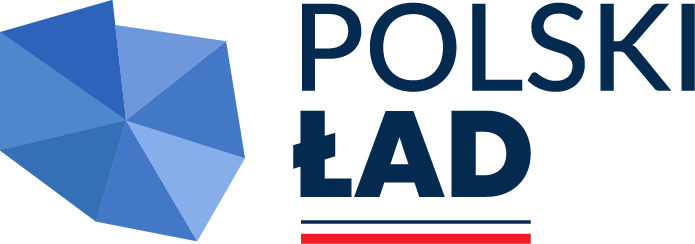 PROJEKTOWANE POSTANOWIENIA UMOWY zawarta w ………………w dniu ...................... roku pomiędzy:  …………………………….zwaną dalej Zamawiającym,   a (w przypadku spółek prawa handlowego)  .............................................................................................................................................................................  zarejestrowanym w rejestrze przedsiębiorców Krajowego Rejestru Sądowego pod numerem KRS ..............................., której akta rejestrowe przechowywane są w Sądzie Rejonowym w .............................., Wydział ......... Gospodarczy Krajowego Rejestru Sądowego, kapitał zakładowy w wysokości …………..(dotyczy 	spółki  z o.o. i spółki akcyjnej), opłacony w części/w całości (dotyczy spółki akcyjnej), posiadającym REGON: .............................. i NIP: .............................., reprezentowanym przez: ..................................................................  (w przypadku osoby fizycznej prowadzącej działalność gospodarczą) ……………………………… prowadzącym działalność gospodarczą pod nazwą …………………………… na podstawie wpisu  do Centralnej Ewidencji i Informacji o Działalności Gospodarczej, zamieszkałym………..…………………..……………………. legitymującym się dowodem osobistym (seria i numer)....................................................., posiadającym REGON: .............................. i NIP: .............................., PESEL ………………………. (w przypadku spółki cywilnej ) ………………………….... 	prowadzącym 	działalność 	gospodarczą 	pod 	nazwą …………………………zamieszkałym ……………………………………………………….,  legitymującym się dowodem osobistym (seria i numer).................................................. PESEL..............................................  wpisanym do Centralnej Ewidencji i Informacji o Działalności Gospodarczej , ……………………………. prowadzącym działalność gospodarczą pod nazwą …………………………… zamieszkałym …………….……………….………………………… legitymującym się dowodem osobistym ( seria i numer)............................................. PESEL................................................................................................... wpisanym do Centralnej Ewidencji i Informacji o Działalności Gospodarczej   prowadzącymi 	działalność 	gospodarczą 	w 	formie 	spółki 	cywilnej 	pod 	nazwą ……………….……………………. 	posiadającym 	REGON……………………………… i NIP………………………………………………………. 	 	pod 	adresem: 	……………………… …………………………………… adres do doręczeń ( jeżeli jest inny niż adres prowadzenia działalności zgłoszony w CEIDG) ………………………………….. (w przypadku wykonawców wspólnie ubiegających się o udzielenie zamówienia, na przykład w ramach konsorcjum) (w przypadku spółki prawa handlowego) 1..................................................................................................................................................... zarejestrowanym w  rejestrze przedsiębiorców Krajowego Rejestru Sądowego pod numerem KRS ..............................., której akta rejestrowe przechowywane są w Sądzie Rejonowym w .............................., Wydział .................. Gospodarczy Krajowego Rejestru Sądowego pod numerem KRS ..............................., kapitał zakładowy w wysokości ……………….. (dotyczy spółki z o.o. i spółki akcyjnej), opłacony w całości/w części (dotyczy spółki akcyjnej), posiadającym REGON: .............................. i NIP: .............................., reprezentowanym   przez: .................................................................  lub  (w przypadku osoby fizycznej prowadzącej działalność gospodarczą) 2. 	………… 	……………………, 	prowadzącym 	działalność 	gospodarczą 	pod 	nazwą …………………………. zam.  ………… ………..……… ……………. legitymującym się dowodem osobistym (seria i numer)....................................................., wpisanym do Centralnej Ewidencji i Informacji o Działalności Gospodarczej , posiadającym REGON: .............................. i NIP: .............................., PESEL ………………………. reprezentowanymi przez pełnomocnika do reprezentowania ich w postępowaniu o udzielenie zamówienia i zawarcia umowy w sprawie zamówienia publicznego, na podstawie pełnomocnictwa nr …. z dnia: …………………………………………………………..………. (Lider Konsorcjum), reprezentowanego przez: ………………………………………………. ………………………………………………. zwanym dalej Wykonawcą. Projekt jest współfinansowany ze środków Programu Rządowego Fundusz Polski Ład: Program Inwestycji Strategicznych.W wyniku przeprowadzenia postępowania o udzielenie zamówienia publicznego w trybie podstawowym bez przeprowadzenia negocjacji, o którym mowa w art. 275 pkt 1) ustawy z dnia 11.09.2019 r. Prawo zamówień publicznych (t. j. Dz. U. z 2021 r. poz. 1129 ze zm.), znak sprawy: PPI.271.4.2022, Strony zawierają umowę (dalej „Umowę”) następującej treści: § 1 Przedmiot umowy  Zamawiający powierza, a Wykonawca – zgodnie z ofertą Wykonawcy sporządzoną na podstawie materiałów otrzymanych od Zamawiającego w trakcie postępowania o udzielenie zamówienia publicznego, w szczególności w ramach Specyfikacji  Warunków Zamówienia, i wynikiem przeprowadzonego postępowania w trybie podstawowym bez przeprowadzenia negocjacji, o którym mowa w art. 275 pkt 1) Pzp (znak sprawy: PPI.271.4.2022) oraz zgodnie z postanowieniami niniejszej Umowy, zobowiązuje się do wykonania zadania pn. Przebudowa oczyszczalni ścieków wraz z kanalizacją w miejscowości Daszyna           w zakresie Części I i/lub Części II i/lub Części III i/lub Części IV * Zamówienia, zwanego dalej Przedmiotem umowy, zgodnie z obowiązującymi przepisami oraz na warunkach ustalonych niniejszą Umową, w zakresie umożliwiającym użytkowanie Przedmiotu umowy zgodnie z jego przeznaczeniem. Zakres umowy obejmuje: Część I*:2.1.1. 	Wykonanie dokumentacji projektowej w zakresie niezbędnym dla realizacji zadania – część I pn. „Modernizacja oczyszczalni ścieków Daszyna” (dalej „Dokumentacja projektowa”) oraz uzyskanie stosownych decyzji administracyjnych umożliwiających realizację robót budowlanych w oparciu o przygotowaną dokumentację (uzyskanie: pozwolenia wodno-prawnego; ostatecznej lub posiadającej rygor natychmiastowej wykonalności decyzji o pozwoleniu na budowę lub zaświadczenia o braku sprzeciwu wobec zgłoszenia zamiaru wykonania robót budowlanych), na podstawie odrębnego pełnomocnictwa udzielonego przez Zamawiającego, osobie wskazanej przez Wykonawcę;2.1.2.	Realizacja robót budowlanych polegających na wykonaniu zadania, o którym mowa w punkcie 2.1.1. w oparciu o przygotowaną przez Wykonawcę dokumentację projektową. Szczegółowy zakres rzeczowy Przedmiotu Umowy określony jest w Programie Funkcjonalno - Użytkowym (dalej „PFU”), który stanowi integralną część niniejszej Umowy jako jej załącznik nr 9.  Część II*:2.2.1. 	Wykonanie dokumentacji projektowej w zakresie niezbędnym dla realizacji zadania – część II pn. „Rozbudowa sieci kanalizacji sanitarnej (Daszyna strona wschodnia)” (dalej „Dokumentacja projektowa”) oraz uzyskanie stosownych decyzji administracyjnych umożliwiających realizację robót budowlanych w oparciu o przygotowaną dokumentację (uzyskanie: ostatecznej lub posiadającej rygor natychmiastowej wykonalności decyzji o pozwoleniu na budowę lub zaświadczenia o braku sprzeciwu wobec zgłoszenia zamiaru wykonania robót budowlanych), na podstawie odrębnego pełnomocnictwa udzielonego przez Zamawiającego, osobie wskazanej przez Wykonawcę;2.2.2.	Realizacja robót budowlanych polegających na wykonaniu zadania, o którym mowa w punkcie 2.2.1. w oparciu o przygotowaną przez Wykonawcę dokumentację projektową. Szczegółowy zakres rzeczowy Przedmiotu Umowy określony jest w Programie Funkcjonalno - Użytkowym (dalej „PFU”), który stanowi integralną część niniejszej Umowy jako jej załącznik nr 12.  Część II*:2.3.1. 	Wykonanie dokumentacji projektowej w zakresie niezbędnym dla realizacji zadania – część III pn. „Rozbudowa sieci kanalizacji sanitarnej (Daszyna strona zachodnia)” (dalej „Dokumentacja projektowa”) oraz uzyskanie stosownych decyzji administracyjnych umożliwiających realizację robót budowlanych w oparciu o przygotowaną dokumentację (uzyskanie: ostatecznej lub posiadającej rygor natychmiastowej wykonalności decyzji o pozwoleniu na budowę lub zaświadczenia o braku sprzeciwu wobec zgłoszenia zamiaru wykonania robót budowlanych), na podstawie odrębnego pełnomocnictwa udzielonego przez Zamawiającego, osobie wskazanej przez Wykonawcę;2.3.2.	Realizacja robót budowlanych polegających na wykonaniu zadania, o którym mowa w punkcie 2.3.1. w oparciu o przygotowaną przez Wykonawcę dokumentację projektową. Szczegółowy zakres rzeczowy Przedmiotu Umowy określony jest w Programie Funkcjonalno - Użytkowym (dalej „PFU”), który stanowi integralną część niniejszej Umowy jako jej załącznik nr 13.  2.4. Część IV*            2.4.1. 	Wykonanie dokumentacji projektowej w zakresie niezbędnym dla realizacji zadania – część IV pn. „Wodociąg” (dalej „Dokumentacja projektowa”) oraz uzyskanie stosownych decyzji administracyjnych umożliwiających realizację robót budowlanych w oparciu o przygotowaną dokumentację (uzyskanie: ostatecznej lub posiadającej rygor natychmiastowej wykonalności decyzji o pozwoleniu na budowę lub zaświadczenia o braku sprzeciwu wobec zgłoszenia zamiaru wykonania robót budowlanych), na podstawie odrębnego pełnomocnictwa udzielonego przez Zamawiającego, osobie wskazanej przez Wykonawcę;             2.4.2.	Realizacja robót budowlanych polegających na wykonaniu zadania, o którym mowa w punkcie 2.4.1. w oparciu o przygotowaną przez Wykonawcę dokumentację projektową. Szczegółowy zakres rzeczowy Przedmiotu Umowy określony jest w Programie Funkcjonalno - Użytkowym (dalej „PFU”), który stanowi integralną część niniejszej Umowy jako jej załącznik nr 9.  Wykonawca zobowiązuje się do wykonywania Przedmiotu Umowy zgodnie z Harmonogramem rzeczowo - finansowym, sporządzonym przez Wykonawcę w porozumieniu z Zamawiającym po rozstrzygnięciu postępowania o udzielenie zamówienia publicznego, który to harmonogram stanowić będzie załącznik nr 1 do niniejszej umowy. Wykonawca oświadcza, iż: zapoznał się z należytą starannością z dokumentami dostarczonymi przez Zamawiającego, w szczególności PFU, terenem budowy oraz że nie wnosi do nich jakichkolwiek zastrzeżeń; posiada znajomość ogólnych i szczególnych warunków związanych z obszarem objętym zadaniem i trudnościami, jakie mogą wynikać z charakterystyki tego terenu; szczegółowo zapoznał się z wymaganiami Zamawiającego, które uwzględnił w swojej ofercie i dokonał należytej wyceny prac; rozważył warunki realizacji Umowy i wynikające z nich koszty oraz inne okoliczności niezbędne do prawidłowego zrealizowania powierzonego zadania; posiada wymagane obowiązującymi przepisami uprawnienia, konieczne doświadczenie i profesjonalne kwalifikacje do wykonania Przedmiotu umowy, jak również dysponuje niezbędnym zapleczem technicznym i osobowym do ich przeprowadzenia i nie widzi przeszkód do pełnego i terminowego wykonania niniejszej Umowy. Wykonawca jest zobowiązany wykonać Przedmiot niniejszej umowy zgodnie z zasadami sztuki budowlanej i wiedzy technicznej, obowiązującymi przepisami, normami i uzgodnieniami branżowymi, przy dołożeniu należytej staranności, wymaganej w stosunkach danego rodzaju od podmiotów zawodowo wykonujących prace objęte zakresem Przedmiotu niniejszej umowy. Ilekroć w niniejszej Umowie mowa jest o dniach roboczych Strony Umowy rozumieją pod tym pojęciem dni od poniedziałku do piątku, za wyjątkiem dni ustawowo wolnych od pracy w Polsce. Uznaje się, że stosunek prawny miedzy Stronami ukształtowany jest przez następujące dokumenty : Program Funkcjonalno – Użytkowy (PFU), Umowę wraz z załącznikami, ofertę Wykonawcy wybranego przez Zamawiającego, Dokumentację postępowania o udzielenie zamówienia publicznego, w tym w szczególności SWZ wraz z załącznikami. Wynagrodzenie wykonawcy, o którym mowa w § 9 ust. 1 obejmuje w szczególności: koszty wykonania robót wynikających z SWZ, PFU oraz udzielonych przez Zamawiającego odpowiedzi na pytania składane w trakcie procedury udzielenia zamówienia publicznego będącego podstawą do zawarcia niniejszej Umowy. W przypadku nie ujęcia przez Wykonawcę w cenie ofertowej wszystkich wymienionych robót (prac) wynikających z powyższych dokumentów, Wykonawca nie otrzyma za nie dodatkowego wynagrodzenia. koszty dokumentacji projektowej, projektu BIOZ, wykonania wszelkich robót przygotowawczych, wykończeniowych i porządkowych, zorganizowania zagospodarowania i późniejszej likwidacji Terenu budowy, w tym koszty projektu tymczasowej organizacji ruchu i wprowadzenia tymczasowej organizacji ruchu i oznakowania na czas prowadzenia robót, ogrodzenia i zabezpieczenia Terenu budowy, zorganizowania i utrzymania zaplecza budowy (woda, energia elektryczna, telefon, dozorowanie budowy), odwodnienia, wykopów, ewentualnego pompowania wody, wywozu nadmiaru gruntu, zagęszczenia gruntu, wywozu materiałów pochodzących z rozbiórki, robót demontażowych i wyburzeniowych, odtworzenia dróg i chodników, pełnej obsługi geodezyjnej wraz z inwentaryzacją powykonawczą, wykonania dokumentacji powykonawczej, koszty związane z odbiorami wykonanych robót, doprowadzenia terenu do stanu pierwotnego po zakończeniu realizacji robót budowlanych oraz inne koszty wynikające z niniejszej Umowy.  Wykonawca zobowiązuje się do wykonania Przedmiotu umowy w sposób zgodny z obowiązującymi przepisami prawa oraz zasadami wiedzy technicznej i Polskimi Normami obowiązującymi w dniu wydania go Zamawiającemu, z zachowaniem należytej staranności wymaganej w stosunkach tego rodzaju od podmiotów zawodowo wykonujących prace projektowe. § 2 Wykonawca zobowiązuje się posiadać przez cały okres realizacji umowy oraz w okresie udzielonej gwarancji jakości ubezpieczenie od odpowiedzialności cywilnej z tytułu prowadzonej działalności gospodarczej (odpowiedzialność kontraktowa i deliktowa) obejmujące swoim zakresem co najmniej szkody poniesione przez osoby trzecie a także przedstawicieli i pracowników Zamawiającego i Wykonawcy w wyniku śmierci, uszkodzenia ciała lub rozstroju zdrowia (szkoda osobowa) lub w wyniku utraty, uszkodzenia lub zniszczenia mienia (szkoda rzeczowa), powstałe w związku 
z wykonywaniem robót budowlanych i innych prac objętych przedmiotem umowy na kwotę nie mniejszą niż dla części I: 1.000.000 zł; dla części II: 4.500.000 zł.; dla części III: 3.000.000 zł.; dla części IV: 300.000 zł, z franszyzą redukcyjną na poziomie nie wyższym niż 1 000 zł oraz regularnie opłacać składki ubezpieczeniowe od wskazanego powyżej ubezpieczenia.Kopie aktualnej polisy wymienionej w ust. 1 oraz kopie zawartej umowy wraz z Ogólnymi Warunkami Ubezpieczenia wraz z dowodem uiszczenia składki Wykonawca zobowiązany jest przedstawić Zamawiającemu w terminie 10 dni roboczych od dnia podpisania Umowy. Wykonawca obowiązany jest przedkładać Zamawiającemu kopie dokumentów wskazanych w ust. 2 wraz z dowodami uiszczenia składki na następne roczne okresy płatności w terminie 5 dni roboczych przed upływem okresu ubezpieczenia wynikającego z poprzedniego okresu płatności, w celu zachowania ciągłości ubezpieczenia w okresie o jakim mowa w ust. 1. W przypadku gdy poprzednio doręczone Zamawiającemu Ogólne Warunki Ubezpieczenia nie utraciły aktualności Wykonawca zamiast ich ponownego przedstawienia może złożyć Zamawiającemu w ich miejsce, w terminie wskazanym w zdaniu poprzedzającym, pisemne oświadczenie w tym zakresie. W przypadku stwierdzenia, że Wykonawca narusza obowiązek posiadania ubezpieczenia lub opłacania składek z tego tytułu Zamawiający jest uprawniony do zawarcia takiego ubezpieczenia i/lub zapłaty takiej składki na koszt Wykonawcy, potrącając stosowne kwoty z wynagrodzenia Wykonawcy, co nie zwalnia wykonawcy z obowiązku uiszczenia kar umownych.§ 3  Dokumentacja projektowa Opracowanie Dokumentacji projektowej winno być wykonane zgodnie z Programem Funkcjonalno - Użytkowym (PFU), załącznikiem graficznym, obowiązującymi przepisami, normami i zasadami wiedzy technicznej obowiązującymi w dniu wydania jej Zamawiającemu. Wykonawca zobowiązuje się zastosować przy opracowywaniu Dokumentacji projektowej optymalne rozwiązania konstrukcyjne, materiałowe i kosztowe, w celu uzyskania nowoczesnych i właściwych standardów dla tego typu zadania inwestycyjnego, które ma być wykonane w oparciu o Przedmiot niniejszej umowy. Wykonawca zobowiązuje się do opracowania Dokumentacji projektowej kompletnej z punktu widzenia zadania inwestycyjnego, które ma być wykonane na jej podstawie, spójnej i skoordynowanej we wszystkich specjalnościach, a w szczególności posiadającej wszelkie niezbędne uzgodnienia, opinie oraz decyzje administracyjne, w tym w szczególności: zaopatrzonej w uzgodnienia międzybranżowe zamieszczone w metryce każdego rysunku, w postaci oryginalnych podpisów wszystkich projektantów obok nazwisk i numerów uprawnień projektowych, umożliwiającej wykonanie przyłączy mediów, umożliwiającego skuteczne zgłoszenie wykonania robót budowlanych oraz w razie potrzeby, uzyskanie pozwolenia wodno-prawnego i ostatecznej decyzji o pozwoleniu na budowę, umożliwiającej zrealizowanie zadania inwestycyjnego, które ma być wykonane na jej podstawie, zapewniającej poszanowanie praw osób trzecich, w tym w szczególności uwzględniającej wpływ budowanego obiektu na obiekty zlokalizowane na sąsiednich nieruchomościach, strefę terytorialnego oddziaływania budowy, ewentualne konieczne wzmocnienie konstrukcji obiektów sąsiednich, określającej zakres niezbędnego zajęcia terenu, wytyczne dla realizującego roboty budowlane dotyczące bezpiecznego użytkowania sąsiednich nieruchomości w trakcie budowy, przedstawiającej rozwiązania szczegółowe w zakresie umożliwiającym realizację zadania inwestycyjnego, które ma być wykonane na jej podstawie, bez dodatkowych opracowań i uzupełnień. Wykonawca zobowiązany jest do zastosowania w rozwiązaniach projektowych wyrobów budowlanych (materiałów i urządzeń) dopuszczonych do obrotu i powszechnego stosowania z uwzględnieniem specyfiki zadania inwestycyjnego, którego dotyczą. Wykonawca jest zobowiązany do zapewnienia sprawdzenia Dokumentacji projektowej, stosownie do przepisów ustawy Prawo Budowlane. Wykonawca zobowiązany jest do poniesienia wszelkich opłat za pozyskiwane w ramach realizacji Przedmiotu umowy decyzje, uzgodnienia i opinie. Do obowiązków Wykonawcy należy również: zapoznanie się z dokumentami będącymi w posiadaniu Zamawiającego przed rozpoczęciem prac; sprawdzenie w terenie warunków wykonania Przedmiotu umowy; przekazywanie Zamawiającemu odpisów wszelkich pism i dokumentów uzyskanych i składanych w związku z wykonywaniem niniejszej Umowy, a także pisemne udzielanie odpowiedzi na wystąpienia Zamawiającego – w każdym z przypadków w terminie nie dłuższym niż 2 dni robocze; wykonanie wszelkich innych prac i czynności koniecznych do wykonania niniejszej Umowy. W ramach realizacji Przedmiotu umowy i w ramach wynagrodzenia, o którym mowa w § 9 ust. 1, Wykonawca zobowiązany jest również do: comiesięcznego przedstawienia Zamawiającemu raportu o stanie zaawansowania prac projektowych – do ostatniego dnia danego miesiąca kalendarzowego objętego obowiązkiem raportowania,niezależnie od obowiązku, o którym mowa w pkt 1 -  przedstawiania Zamawiającemu informacji o stanie zaawansowania prac projektowych na każdorazowe żądanie Zamawiającego, w terminie do 24 godzin od otrzymania wezwania,uczestniczenia we wszystkich spotkaniach na wezwanie Zamawiającego, związanych z realizacją Przedmiotu umowy, wypełniania w trakcie toczących się postępowań administracyjnych obowiązków nałożonych przez organy prowadzące postępowania, a w szczególności do składania wyjaśnień, uzupełniania materiałów, usuwania braków, wprowadzenia stosownych zmian i uzupełnień w zakresie i w terminie wskazanym przez organ prowadzący postępowanie,monitorowania przebiegu toczących się postępowań administracyjnych związanych z realizacją Przedmiotu umowy oraz do przekazywania Zamawiającemu informacji na temat toczących się postępowań,W ramach wykonywania obowiązków z niniejszej Umowy, Wykonawca zobowiązany jest do zapewnienia wykonywania przez Projektanta podstawowych obowiązków Projektanta wynikających z art. 20 Prawa budowlanego, a ponadto do zapewnienia wykonywania przez Projektanta w szczególności następujących czynności: stwierdzenia w toku wykonywania robót budowlanych, na wezwanie Zamawiającego, zgodności realizacji inwestycji z opracowaniami projektowymi powstałymi w ramach realizacji niniejszej Umowy, uzupełniania szczegółów opracowań projektowych oraz wyjaśniania wątpliwości powstałych w toku realizacji robót budowlanych wykonywanych na ich podstawie, uzgadniania z Zamawiającym możliwości wprowadzenia rozwiązań zamiennych w stosunku do materiałów i konstrukcji przewidzianych w opracowaniach projektowych powstałych w ramach realizacji niniejszej Umowy, a zgłoszonych przez kierownika budowy lub Inspektora nadzoru, udziału w przekazaniu Terenu budowy oraz udziału w odbiorze inwestycji od wykonawcy robót budowlanych, pobytów Projektanta na budowie, mających na celu sprawdzenie zgodności wykonywania robót budowlanych z rozwiązaniami projektowymi, udzielania stosownych porad i wskazówek oraz bieżącego wyjaśnienia wątpliwości i problemów powstałych w toku robót budowlanych, w przypadku wystąpienia konieczności dokonywania zmian w opracowaniach projektowych powstałych w ramach realizacji niniejszej Umowy z przyczyn niezależnych od Wykonawcy i od Projektanta – dokonywania stosownych zmian. Wykonywane przez Wykonawcę uzupełnianie szczegółów opracowań projektowych, o których mowa w § 3 ust. 9 lit. b) i dokonywanie zmian w opracowaniach projektowych, o których mowa w § 3 ust. 9 lit. g) nie podlega odrębnemu wynagrodzeniu. Do czasu zakończenia robót budowlanych, Wykonawca w ramach wynagrodzenia, o którym mowa w § 9 ust. 1 Umowy, zobowiązuje się do dokonywania zmian w Dokumentacji projektowej koniecznych do realizacji procesu budowlanego, a których konieczność dokonania wynika z przyczyn leżących po stronie Wykonawcy, w tym również do dokonywania poprawek i uzupełnień zgodnie z żądaniami organu wydającego decyzje formalno – prawne, wymaganych w trakcie toczących się postępowań mających na celu uzyskanie decyzji zezwalających na wykonywanie robót budowlanych. § 4 Prawa autorskie 1. Z chwilą wydania Dokumentacji projektowej lub jakiejkolwiek jej części, bez konieczności składania odrębnych oświadczeń i w ramach wynagrodzenia, o którym mowa w § 9 ust. 1 niniejszej Umowy, Wykonawca przenosi na Zamawiającego zarówno własność nośników, na których Dokumentacja projektowa została utrwalona, a także autorskie prawa majątkowe do Dokumentacji projektowej na następujących polach eksploatacji: kopiowanie, zwielokrotnianie Dokumentacji projektowej, gromadzenie danych, w całości lub we fragmentach bez żadnych ograniczeń ilościowych za pomocą dowolnej dostępnej techniki, w tym drukarskiej, fotograficznej, zapisu magnetycznego, zapisu cyfrowego na nośnikach CD, DVD, w pamięci komputerowej, i innych, a także wszelkimi innymi technikami w zakresie uzasadnionym potrzebami Zamawiającego, w zakresie emisji publicznej, emisji w ramach pokazów zamkniętych, jak też poprzez telewizję, Internet i inne środki masowego przekazu, w zakresie obrotu oryginałem i egzemplarzami, na których utwór utrwalono, w szczególności wprowadzania ich do obrotu, użyczenia, najmu lub dzierżawy, także jako fragmentu broszur, opracowań, książek i innych publikacji w formie papierowej bądź elektronicznej, wykorzystanie Dokumentacji projektowej do druku w prasie i innych publikacjach, do korzystania z Dokumentacji projektowej dla potrzeb prowadzenia wszelkiego typu działań promocyjnych i marketingowych, w tym w szczególności w celu promocji zadania inwestycyjnego wykonywanego w oparciu o Przedmiot umowy, przedsięwzięcie wszelkich innych czynności w celu realizacji zadania inwestycyjnego, które ma być wykonane w oparciu o Dokumentację projektową. Wykonawca oświadcza, że Projektant / Projektanci upoważnił / upoważnili Wykonawcę do złożenia w imieniu Projektanta / Projektantów oświadczenia zawartego w ust. 4. Wykonawca oświadcza, iż Projektant / Projektanci uczestniczący w opracowywaniu Dokumentacji projektowej, bezterminowo zobowiązuje się / zobowiązują się do niewykonywania autorskich praw osobistych do Dokumentacji projektowej, oraz wyraża / wyrażają zgodę na wykonywanie przez Zamawiającego autorskich praw osobistych do Dokumentacji projektowej, w szczególności wyraża/ wyrażają zgodę na: wprowadzanie zmian do Dokumentacji projektowej, sprawowanie nadzoru autorskiego przez inny podmiot, decydowanie o sposobie oznaczenia autorstwa, decydowanie o rozpowszechnianiu Dokumentacji projektowej w całości lub w części samodzielnie lub w połączeniu z innymi utworami, decydowanie o wykorzystaniu Dokumentacji projektowej w całości lub w części samodzielnie lub w połączeniu z innymi utworami, według potrzeb Zamawiającego związanych z realizacją inwestycji, udzielaniem informacji, prowadzeniem działań promocyjnych bądź komercyjnych oraz koniecznością zastępczego zlecenia usunięcia wad.  W chwili wydania Dokumentacji projektowej lub jakiejkolwiek jej części, w ramach wynagrodzenia, o którym mowa w § 9 ust. 1 niniejszej Umowy, Wykonawca przenosi na Zamawiającego prawo do wyrażania zgody na wykonywanie zależnych praw autorskich. W chwili wydania Dokumentacji projektowej lub jakiejkolwiek jej części, w ramach wynagrodzenia, o którym mowa w § 9 ust. 1 niniejszej Umowy, Wykonawca wyraża zgodę na rozporządzanie i korzystanie z opracowań Przedmiotu umowy na polach eksploatacji, o których mowa w ust. 1 niniejszego paragrafu. Wykonawca oświadcza, że: wszelkie utwory w rozumieniu ustawy z dnia 4 lutego 1994 roku o prawie autorskim i prawach pokrewnych (tekst jednolity Dz. U. z 2021 r. poz. 1062 ze zm.), jakimi będzie się posługiwał w trakcie wykonywania niniejszej Umowy, a także te, które powstaną w wyniku wykonywania niniejszej Umowy, będą oryginalne, pozbawione zapożyczeń z utworów osób trzecich oraz nie będą naruszać praw przysługujących osobom trzecim, w szczególności praw autorskich oraz ich dóbr osobistych;  nabędzie wszelkie prawa, w tym autorskie prawa majątkowe oraz uzyska oświadczenia, o których mowa w ust. 4a) oraz wszelkie upoważnienia do wykonywania praw zależnych od osób, z którymi będzie współpracować przy realizacji niniejszej Umowy, a także uzyska od tych osób nieodwołalne zgody na wykonywanie zależnych praw autorskich. W przypadku, gdy na skutek naruszenia przez Wykonawcę postanowień  ust. 1 – ust. 4 korzystanie z Dokumentacji projektowej przez Zamawiającego naruszać będzie autorskie prawa majątkowe lub osobiste osób trzecich, Wykonawca zobowiązany będzie do zwrotu wszelkich kwot poniesionych przez Zamawiającego na zaspokojenie roszczeń tych osób oraz do wynagrodzenia wszelkiej szkody, jaką Zamawiający poniesie w związku z wyłączeniem lub ograniczeniem możliwości korzystania przez Zamawiającego z Dokumentacji projektowej oraz do zwrotu odpowiedniej części wynagrodzenia z tytułu niniejszej Umowy. Nabycie praw, o których mowa w niniejszym paragrafie nie jest ograniczone czasowo i terytorialnie oraz następuje w ramach wynagrodzenia, o którym mowa w § 9 ust. 1 niniejszej Umowy. § 5 Sposób realizacji robót budowlanych Wykonawca zabezpieczy Teren budowy i zapewni na własny koszt warunki bezpieczeństwa oraz organizację terenu i zaplecza budowy. Wykonawca w dniu zawarcia niniejszej Umowy przedłoży Zamawiającemu następujące dokumenty: polisę ubezpieczeniową i potwierdzenie terminowego uiszczenia składki ubezpieczeniowej, w formie kopii tych dokumentów poświadczonych za zgodność z oryginałem, potwierdzające, że Wykonawca posiada ubezpieczenie od odpowiedzialności cywilnej w związku z prowadzoną działalnością gospodarczą obejmującą Przedmiot umowy. W uzasadnionych wypadkach Zamawiający jest uprawniony do żądania od Wykonawcy oryginałów przedłożonych dokumentów. Wykonawca obowiązany jest do utrzymania przez cały okres realizacji Przedmiotu umowy ubezpieczenia spełniającego w/w warunki. Wykonawca zobowiązuje się ponadto w szczególności do: przejęcia Terenu budowy;zapewnienia sprawowania kierownictwa robót przez kierownika budowy oraz kierowników  branżowych przez cały okres realizacji Przedmiotu umowy, aż do końcowego odbioru Przedmiotu umowy i w tym celu zobowiązany jest do wyznaczenia osoby posiadającej stosowne uprawnienia, która będzie wykonywała obowiązki kierownika budowy, przewidziane w ustawie Prawo Budowlane i do przekazania Zamawiającemu, najpóźniej do dnia rozpoczęcia robót, oświadczenia złożonego przez tą osobę o przyjęciu przez nią przedmiotowych obowiązków wraz z dokumentem potwierdzającym posiadanie przez nią stosownych uprawnień; jak również do wskazania kierowników  branżowych; ustawienia na Terenie budowy tymczasowego oznakowania zgodnie z zatwierdzonym projektem tymczasowej organizacji ruchu oraz utrzymywania znaków przez cały okres wykonywanych  robót; wykonania wszystkich niezbędnych prac przygotowawczych na Terenie budowy;w razie zaistnienia takiej konieczności Wykonawca zobowiązany jest do uzyskania w imieniu i na rzecz Zamawiającego wszelkich niezbędnych zgód na wejście w teren od zarządców infrastruktury technicznej oraz powiadomienia ich o robotach; utrzymania ładu i porządku na Terenie budowy, ochrony mienia, sprawowania nadzoru nad bezpieczeństwem i higieną pracy, zapewnienia zabezpieczenia przeciwpożarowego, zabezpieczenia Terenu budowy przed dostępem osób trzecich, zapewnienia bezpieczeństwa i ochrony zdrowia podczas wykonywania wszystkich czynności na Terenie budowy zgodnie z planem BIOZ. Za nienależyte wykonanie tych obowiązków Wykonawca ponosi odpowiedzialność odszkodowawczą; zabezpieczenia Terenu budowy przed niekorzystnymi warunkami atmosferycznymi, a w przypadku powstania szkody - niezwłocznego dokonania jej naprawy;bieżącej i kompleksowej obsługi geotechnicznej/geologicznej i nadzoru geologicznego, w zakresie niezbędnym do prawidłowego wykonania robót oraz ich odbioru, w tym wykonania niezbędnych badań pod nadzorem Inspektora nadzoru; zapewnienia wykonania badań laboratoryjnych wymaganych technologią wykonywania prac przez uprawnione laboratoria wraz z wykonywaniem bieżących, kontrolnych pomiarów natężenia hałasu i drgań podczas wykonywania robót budowlanych; zapewnienia nadzoru archeologicznego, jeżeli zachodzi taka konieczność; sporządzenia i dostarczenia Zamawiającemu kosztorysu powykonawczego obejmującego powstałe w ramach realizacji Umowy środki trwałe, ze wskazaniem ich opisu (w tym: model, numer fabryczny, jeśli występują), lokalizacji i wartości netto i brutto w złotych polskich, na podstawie którego możliwe będzie sporządzenie przez Zamawiającego odpowiedniego wykazu środków trwałych wytworzonych w ramach zrealizowania Przedmiotu niniejszej umowy, celem ich ujęcia w ewidencji księgowej Zamawiającego; sporządzenia kompletnej dokumentacji powykonawczej, spełniającej wymogi określone w ustawie Prawo budowlane oraz Umowie i przekazania jej Zamawiającemu; W przypadku konieczności przeprowadzenia postępowania egzekucyjnego w odniesieniu do właścicieli nieruchomości objętych decyzją ZRID, Wykonawca zobowiązany jest zapewnić udział uprawnionej jednostki wykonawstwa geodezyjnego w czynnościach egzekucyjnych prowadzonych przez właściwy organ egzekucyjny, a w szczególności, dokonać okazania przedmiotu wydania organowi egzekucyjnemu; przekazania Zamawiającemu certyfikatów i dokumentów gwarancyjnych producentów na wszelkie urządzenia dostarczone i zamontowane, w ramach realizacji Przedmiotu niniejszej umowy. Wykonawca zobowiązuje się, że wszystkie dostarczone w ramach niniejszej Umowy materiały i urządzenia będą posiadały wszelkie atesty, certyfikaty i zatwierdzenia wymagane przez przepisy prawa. Wszystkie urządzenia winny być dostarczone z katalogami, instrukcjami obsługi, użytkowania i konserwacji. Wykonawca ponosi odpowiedzialność cywilną za szkody na osobach i rzeczach powstałe na Terenie budowy lub w związku z realizacją Przedmiotu umowy, od czasu przejęcia Terenu budowy do odbioru końcowego Przedmiotu umowy. Wykonawca zabezpieczy interesy osób trzecich oraz użytkowników i właścicieli przyległej zabudowy, naruszone w związku z realizacją Przedmiotu umowy, w tym: zabezpieczy funkcjonowanie lokali użytkowych poprzez odpowiednią organizację robót, zastosuje tymczasowe urządzenia zabezpieczające wraz z wcześniejszym powiadomieniem zainteresowanych, wykona inne roboty i usunie ewentualne szkody, będące skutkiem prowadzonej budowy. Wykonawca zobowiązany jest wywozić śmieci, odpady materiałowe i pozostałości po robotach rozbiórkowych we własnym zakresie na składowisko. Koszty związane z opłatami za wysypisko ponosi Wykonawca. Wykonawca zobowiązuje się do wykonywania wszystkich obowiązków wytwórcy i posiadacza odpadów w rozumieniu ustawy o odpadach i ma obowiązek zagospodarowania odpadów powstałych podczas realizacji niniejszego zamówienia, zgodnie z ustawą z dnia 14 grudnia 2012 r. o odpadach oraz pokrywania kosztów utylizacji odpadów, zgodnie z obowiązującymi w tym zakresie przepisami. Wykonawca przedstawi na żądanie Zamawiającego potwierdzenie faktu utylizacji odpadów, zgodnie z powszechnie obowiązującymi przepisami. Materiały z rozbiórki nie przewidziane do ponownego wybudowania stanowią własność Wykonawcy. Powyższy zapis nie dotyczy przypadków, w których Inspektor nadzoru z ramienia Zamawiającego wskaże sposób oraz miejsce ich zagospodarowania. Wykonawca zabezpieczy znaki geodezyjne – punkty osnowy geodezyjnej. W przypadku zniszczenia lub uszkodzenia znaku, Wykonawca dokona zlecenia na własny koszt uprawnionej jednostce wykonawstwa geodezyjnego odtworzenia, a w przypadku braku możliwości odtworzenia w dotychczasowej lokalizacji - przeniesienia punktu w nowe miejsce. Wykonawca przedłoży Zleceniodawcy potwierdzenie przyjęcia geodezyjnej dokumentacji technicznej odtworzonego lub umieszczonego w nowej lokalizacji punktu osnowy do zasobu właściwego Ośrodka Dokumentacji Geodezyjnej i Kartograficznej. Do wykonywania samodzielnych funkcji przy realizacji Przedmiotu umowy, Wykonawca zatrudni personel posiadający wymagane uprawnienia, tj. aktualne zaświadczenia z właściwej izby samorządu zawodowego i uprawnienia do kierowania robotami budowlanymi w swojej specjalności bez ograniczeń oraz uprawnienia dla geodety do wykonywania samodzielnych funkcji w dziedzinie geodezji i kartografii w zakresie geodezyjnych pomiarów sytuacyjno-wysokościowych, realizacyjnych i inwentaryzacyjnych. Wykonawca zobowiązany jest do przekazania danemu Zamawiającemu dokumentów potwierdzających, iż ww. osoby posiadają odpowiednie kwalifikacje. Wykonawca ma obowiązek zapewnienia przedstawicielom Zamawiającego oraz wszystkim osobom upoważnionym przez niego, jak też innym uczestnikom procesu budowlanego, dostępu do Terenu budowy i do każdego miejsca, gdzie roboty w związku z Umową będą wykonywane. W trakcie oraz przed przystąpieniem do wykonywania robót Wykonawca we własnym zakresie wykona dokumentację fotograficzną oraz inwentaryzację przyległego terenu celem oddalenia ewentualnych roszczeń właścicieli nieruchomości sąsiednich dotyczących uszkodzeń spowodowanych przeprowadzonymi robotami. Od daty protokolarnego przejęcia Terenu budowy, aż do chwili odbioru końcowego robót Wykonawca ponosi odpowiedzialność za wszelkie szkody wynikłe na tym terenie, w tym szkody wyrządzone osobom trzecim. Roboty wykonywane będą z materiałów Wykonawcy. Przy wykonywaniu robót budowlanych należy stosować materiały dopuszczone do obrotu i stosowane w budownictwie. Wszystkie materiały służące do wykonywania robót budowlano -montażowych muszą posiadać aprobaty techniczne i odpowiednie atesty. Wykonawca zapewni wielozmianowy system wykonywania robót także w dniach wolnych od pracy w przypadku gdy Zamawiający uzna, iż zachodzi taka konieczność.  Wykonawca we własnym zakresie i na własny koszt: zapewni objęcie kierownictwa robót przez kierownika robót, urządzi Teren i zaplecze budowy,  prowadzi dokumentację robót (dziennik budowy, książka obmiarów, protokoły odbioru robót, protokoły z narad, protokoły nadzorów autorskich, korespondencję), utrzyma w należytej sprawności oznakowanie i zabezpieczenie Terenu budowy, sporządzi przez rozpoczęciem budowy plan bezpieczeństwa i ochrony zdrowia, uwzględniając specyfikę obiektu budowlanego i warunki prowadzenia robót budowlanych.Wykonawca po przejęciu terenu zabezpieczy majątek Gminy nie podlegający przebudowie (oznakowanie, zieleń, elementy infrastruktury) i po zakończeniu budowy doprowadzi powyższe do stanu jak przed jej rozpoczęciem. Po zakończeniu robót Wykonawca jest zobowiązany do uporządkowania Terenu budowy, przywrócenia odcinka pasa drogowego do poprzedniego stanu użyteczności.  Wykonawca zobowiązany jest do przedstawienia Inspektorowi nadzoru wyników badań i pomiarów zgodnych z obowiązującymi ustawami, normami, specyfikacjami dla poszczególnych robót.  Wykonawca zobowiązany jest do uzyskania akceptacji Inspektora nadzoru dla materiałów przeznaczonych do wbudowania, przed ich wbudowaniem, na podstawie przedstawionych atestów i świadectw jakości. W przypadku nie dotrzymania tego warunku i niedopuszczenia materiału do zabudowania, Wykonawca  dokona wymiany elementu lub materiału na własny koszt. Wykonawca zobowiązany jest do organizowania narad koordynacyjnych z udziałem przedstawicieli Wykonawcy, Zamawiającego i Inspektorów nadzoru oraz innych zaproszonych osób, w celu omówienia bieżących spraw dotyczących wykonania i zaawansowania robót, w szczególności dotyczących postępu prac, ewentualnych nieprawidłowości w wykonywaniu Przedmiotu umowy lub zagrożenia terminowego wykonania Umowy, na wniosek Zamawiającego w terminie wyznaczonym przez Zamawiającego. Częstotliwość i terminy narad koordynacyjnych zostaną ustalone przez Zamawiającego.  Wykonawca zobowiązany jest do wykonania dwóch tablic informacyjnych zawierających informacje o prowadzonej inwestycji  o wymiarach co najmniej 1m x 2,5 według projektu przedstawionego przez Zamawiającego oraz montażu tablic w terminie 3 dni od daty przekazania Terenu budowy. Wykonawca zobowiązany jest do ponoszenia wszelkich kosztów wynikających z warunków technicznych i wymagań wydawanych i określanych przez zarządców infrastruktury technicznej (gestorów sieci), w tym kosztów nadzoru właścicielskiego wykonywanego przez upoważnionego przedstawiciela zarządcy infrastruktury technicznej, pełnionego nad prowadzonymi robotami dotyczącymi danej infrastruktury technicznej, kosztów ochrony danej infrastruktury, kosztów odbiorów końcowych dokonywanych przez zarządców infrastruktury technicznej oraz kosztów wyłączenia urządzeń w związku z realizacją inwestycji wynikających z warunków technicznych wydawanych przez zarządców infrastruktury technicznej. Wykonawca zobowiązany jest do przedkładania Zamawiającemu na naradach koordynacyjnych (radach budowy) pisemnej informacji na temat postępu robót, zawierającej  informacje co do zgodności postępu robót z harmonogramem robót, w tym postęp rzeczowy i finansowy; okoliczności dotyczących przerw w wykonywaniu robót, ewentualnych trudności realizacyjnych oraz innych informacji będących przedmiotem zapytania ze strony Zamawiającego, mogących mieć istotny wpływ na realizację inwestycji i termin jej zakończenia. Wykonawca zapewni upoważnionym przedstawicielom Zamawiającego dostęp do wszelkich dokumentów związanych z robotami budowlanymi, w szczególności Wykonawca umożliwi Zamawiającemu dostęp do dokumentacji dotyczącej rozliczeń z podwykonawcami.§ 6Wykonawca zobowiązuje się do zatrudnienia na podstawie umowy o pracę przez Wykonawcę lub Podwykonawcę lub dalszego Podwykonawcę w rozumieniu przepisów art. 22 ust.1 ustawy z dnia 26 czerwca 1974 r. – Kodeks Pracy (t.j. Dz.U. 2020 poz. 1320), osób wykonujących wszelkie niezbędne czynności dla realizacji niniejszego przedmiotu zamówienia określonego w dokumentacji projektowej, specyfikacjach technicznych wykonania i odbioru robót, przedmiarach, specyfikacji warunków zamówienia oraz w niniejszej umowie, za wyjątkiem osób pełniących samodzielne funkcje techniczne w budownictwie w rozumieniu ustawy z dnia 7 lipca 1994 r. Prawo budowlane (t.j. Dz.U. 2020 poz. 1333), osób wykonujących czynności wymagających posiadania uprawnień zawodowych w dziedzinie geodezji i kartografii w rozumieniu ustawy z dnia 17 maja 1989 r. Prawo geodezyjne i kartograficzne (t.j. Dz.U. 2020 poz. 276), dostawców materiałów budowlanych oraz osób prowadzących działalność gospodarczą (samozatrudnienie), W terminie 7 dni od dnia zawarcia niniejszej umowy Wykonawca zobowiązany jest przedłożyć Zamawiającemu pisemne oświadczenie o spełnieniu obowiązku wskazanego w ust. 1.Wykonawca zobowiązany jest każdorazowo zgodnie z art. 438 ust. 2 Ustawy z dnia 11 września 2019 r. Prawo zamówień publicznych na żądanie Zamawiającego oraz w terminie przez niego wskazanym, nie krótszym niż 5 dni, złożyć pisemne oświadczenie o spełnieniu warunków określonych w ust. 1, a ponadto przedłożyć:poświadczoną za zgodność z oryginałem kopii umowy o pracę potwierdzającej zatrudnienie na podstawie umowy o pracę, na której widnieje: imię i nazwisko zatrudnionego pracownika, data zawarcia umowy, rodzaj umowy o pracę oraz zakres obowiązków pracownika,poświadczoną za zgodność z oryginałem kopię dowodu potwierdzającego zgłoszenie pracownika przez pracodawcę do ubezpieczenia społecznego oraz zdrowotnego, na której widnieje imię i nazwisko pracownika,zaświadczenie właściwego oddziału Zakładu Ubezpieczeń Społecznych, potwierdzające opłacanie przez wykonawcę lub podwykonawcę składek na ubezpieczenia społeczne i zdrowotne z tytułu zatrudnienia na podstawie umów o pracę,oświadczenia zatrudnionego pracownika, oświadczenia Wykonawcy o zatrudnieniu pracownika na podstawie umowy o pracę.Zatrudnienie, o którym mowa w ust. 1 do realizacji przedmiot Umowy będzie trwać 
w całym okresie wykonywania przedmiotu Umowy, a w przypadku rozwiązania stosunku pracy przed zakończeniem tego okresu, Wykonawca zobowiązuje się do zatrudnienia, na podstawie umowy o pracę, na to miejsce innej osoby w terminie 14 dni od dnia rozwiązania umowy z dotychczas zatrudnioną osobą.Spełnienie obowiązku określonego w ust. 1 może nastąpić także poprzez skorzystanie przez Wykonawcę z usług Podwykonawcy spełniającego wymagania określone 
w niniejszym paragrafie umowy. W takim wypadku postanowienia niniejszego paragrafu stosuje się odpowiednio.§ 7 Termin realizacji umowy 1. 	Strony ustalają następujące terminy realizacji Przedmiotu umowy:  Dla części I *:Etap I: wykonanie Dokumentacji projektowej i wydanie jej Zamawiającemu wraz z pozwoleniem wodno-prawnym, zaświadczeniem o braku sprzeciwu wobec zamiaru wykonania robót budowlanych lub stosowną decyzją administracyjną uprawniającą do wykonania robót budowlanych objętych 	zakresem	przedkładanej 	Dokumentacji projektowej -  w terminie  do dnia 31.12.2022r.Etap II: zakończenie realizacji Robót budowlanych w terminie do dnia 31 grudnia 2023 r. Dla części II *:Etap I: wykonanie Dokumentacji projektowej i wydanie jej Zamawiającemu wraz z pozwoleniem wodno-prawnym, zaświadczeniem o braku sprzeciwu wobec zamiaru wykonania robót budowlanych lub stosowną decyzją administracyjną uprawniającą do wykonania robót budowlanych objętych 	zakresem	przedkładanej 	Dokumentacji projektowej -  w terminie  do dnia 31.03.2023r.Etap II: zakończenie realizacji Robót budowlanych w terminie do dnia 31 grudnia 2023 r. Dla części III *:Etap I: wykonanie Dokumentacji projektowej i wydanie jej Zamawiającemu wraz z pozwoleniem wodno-prawnym, zaświadczeniem o braku sprzeciwu wobec zamiaru wykonania robót budowlanych lub stosowną decyzją administracyjną uprawniającą do wykonania robót budowlanych objętych 	zakresem	przedkładanej 	Dokumentacji projektowej -  w terminie  do dnia 31.03.2023r.Etap II: zakończenie realizacji Robót budowlanych w terminie do dnia 31 grudnia 2023 r. 	Dla części IV *: Etap I: wykonanie Dokumentacji projektowej i wydanie jej Zamawiającemu wraz z zaświadczeniem o braku sprzeciwu wobec zamiaru wykonania robót budowlanych lub stosowną decyzją administracyjną uprawniającą do wykonania robót budowlanych objętych 	zakresem	przedkładanej 	Dokumentacji projektowej -  w terminie  do dnia 31.03.2023r.Etap II: zakończenie realizacji Robót budowlanych w terminie do dnia 30 czerwca 2023 r. przez zakończenie realizacji Robót budowlanych Strony rozumieją zgłoszenie gotowości do odbioru końcowego robót budowlanych, natomiast stwierdzenie wykonania Przedmiotu umowy zgodnie z niniejszą Umową następuje odbiorem końcowym, na podstawie protokołu odbioru końcowego.  przekazanie Terenu budowy nastąpi protokolarnie w terminie do 7 dni od przekazania Zamawiającemu przez Wykonawcę zaświadczenia o braku sprzeciwu wobec zamiaru wykonywania robót budowlanych lub stosownej decyzji administracyjnej uprawniającej do wykonania robót budowlanych objętych zakresem przedkładanej Dokumentacji projektowej,rozpoczęcie realizacji Robót budowlanych nie później niż do 7 dni od dnia przekazania Wykonawcy Terenu budowy,przekazanie Terenu budowy nastąpi na podstawie protokołu przekazania,oddanie Terenu budowy nastąpi również na podstawie protokołu, po dokonaniu odbioru końcowego. § 8 Odbiór Wykonawca (kierownik budowy) zgłosi Zamawiającemu zakończenie robót i gotowość do odbioru wpisem w dzienniku budowy oraz pismem złożonym w biurze Zamawiającego. Potwierdzenie tego wpisu oraz brak ustosunkowania się przez Zamawiającego w terminie 3 dni roboczych od daty dokonania wpisu oraz złożenia zawiadomienia na piśmie oznaczać będzie osiągnięcie gotowości do odbioru w dniu wpisu do dziennika budowy. Odbiór końcowy Wykonawca może zgłosić po uprzednim przedłożeniu wiodącemu inspektorowi nadzoru operatu kolaudacyjnego zawierającego wymagane przepisami Prawa budowlanego (art. 57) dokumenty zawierające potwierdzenie odbioru robót z zewnętrznymi gestorami sieci.Zamawiający wyznaczy termin i rozpocznie odbiór przedmiotu umowy w ciągu 5 dni roboczych od daty zawiadomienia go o osiągnięciu gotowości do odbioru zawiadamiając o tym Wykonawcę. Zamawiający dokona odbioru robót w terminie nie dłuższym niż 14 dni od daty wyznaczenia terminu odbioru.Jeżeli w toku czynności odbioru zostaną stwierdzone wady, to Zamawiającemu przysługują następujące uprawnienia:1) jeżeli wady nadają się do usunięcia to: a) odmawia odbioru do czasu ich usunięcia – w przypadku wad istotnych uniemożliwiających użytkowanie przedmiotu odbioru zgodnie z jego przeznaczeniem,b) dokonuje odbioru i wyznacza termin na ich usunięcie – w przypadku pozostałych wad.2) jeżeli wady nie nadają się do usunięcia to: a) jeżeli umożliwiają one użytkowanie przedmiotu odbioru zgodnie z przeznaczeniem, Zamawiający dokona odbioru i naliczy kary umowne zgodnie z Umową,b) jeżeli wady uniemożliwiają użytkowanie zgodnie z przeznaczeniem Zamawiający może odstąpić od umowy w terminie określonym w Umowie  lub zażądać wykonania przedmiotu odbioru po raz drugi na koszt i ryzyko Wykonawcy.Odbiór robót odbędzie się zgodnie z warunkami technicznymi wykonania i odbioru robót budowlano-montażowych, obowiązującymi normami, przepisami BHP oraz z zakresem badań ustalonych i podanych przez Zamawiającego. Strony ustalają następujące postanowienia szczegółowe w sprawie procedury odbioru:odbiór robót zanikających i ulegających zakryciu dokonywać będzie upoważniony 
przedstawiciel Zamawiającego w terminie 3 dni od dnia zgłoszenia robót do sprawdzenia,odbiór częściowy nastąpi do ostatniego dnia każdego miesiąca po faktycznie wykonanych robotach,odbiór końcowy dokonany będzie po całkowitym zakończeniu wszystkich robót składających się na przedmiot umowy, na podstawie oświadczenia kierownika robót oraz innych czynności przewidzianych przepisami ustawy Prawo budowlane, potwierdzonych przez Zamawiającego. Odbiór końcowy przeprowadzony zostanie komisyjnie przy udziale upoważnionych przedstawicieli Zamawiającego, w obecności Wykonawcy. Załącznikiem do protokołu odbioru końcowego (do eksploatacji) będzie sporządzona przez Wykonawcę informacja rzeczowo-finansowa z podziałem na wszystkie branże (oddzielnie dla każdej branży), zawierająca informacje o elementach przechodzących na majątek Zamawiającego i gestorów sieci. Wzór informacji rzeczowo-finansowej należy przedłożyć Zamawiającemu do akceptacji w terminie do 3 dni roboczych przed wyznaczonym terminem odbioru końcowego,odbiór w okresie rękojmi, gwarancji rozpoczyna się na miesiąc przed upływem okresu gwarancji lub rękojmi mający na celu stwierdzenie wykonania przez wykonawcę zobowiązań wynikających z rękojmi oraz gwarancji za wady, dokonywany zostanie przez Zamawiającego z udziałem Wykonawcy, w formie protokolarnej. Odbiór ten nastąpi po usunięciu wszelkich wad zgłoszonych przez Zamawiającego w okresie gwarancji lub rękojmi,odbiór ostateczny dokonany zostanie przez Zamawiającego przy udziale Wykonawcy w formie protokołu ostatecznego odbioru, po usunięciu wszystkich wad ujawnionych w okresie gwarancji jakości i rękojmi.  Wykonawca zobowiązany jest do przekazania Zamawiającemu dokumentację powykonawczą wraz z protokołami odbioru robót z zewnętrznymi gestorami sieci w terminie 14 dni od daty podpisania protokołu odbioru końcowego w ilości 2 egz. - wersję papierową i elektroniczną wraz ze spisem zdawczo odbiorczym, przygotowaną zgodnie z poniższymi wymaganiami:	- umieszczenie dokumentacji w wiązanych teczkach aktowych z tektury bezkwasowej 
o grubości nie przekraczającej 5 cm, a w kopertach płyty CD, teczki umieszczone 
w pudłach,	- usunięcie z dokumentacji części metalowych i plastikowych (np. spinaczy, zszywek, koszulek),	- wykonanie ołówkiem numeracji w prawym górnym rogu każdej zapisanej strony oraz umieszczenie na wewnętrznej stronie teczki (tylnej okładce) opisu o poniższej treści:	- jednostka…………….. zawiera ……. numerowanych kart,	- podpis osoby opracowującej teczkę,	- Daszyna, dn. ………..…§ 9 Wynagrodzenie Strony ustalają wynagrodzenie Wykonawcy za przedmiot Umowy na kwotę ryczałtową brutto ………………… słownie: ……………….., w tym należny podatek VAT, należne z tytułu realizacji Zamówienia, w tym:a) Część I zamówienia - kwota ..... *b) Część II zamówienia - kwota ..... *c) Część III zamówienia - kwota ..... *d) Część IV zamówienia - kwota ..... *Rozliczenie między stronami za wykonane roboty będzie następować na podstawie faktury częściowej i faktury końcowej wystawionych przez wykonawcę, na podstawie protokołów odbioru częściowego oraz odbioru końcowego, podpisanych przez upoważnionych przedstawicieli zamawiającego i wykonawcy bez uwag i zastrzeżeń, zgodnie z kwotą wynikającą z Harmonogramu rzeczowo-finansowego. Strony ustalają, że zgodnie z warunkami wypłat dofinansowania (Promesy) z Programu Rządowy Fundusz Polski Ład: Program Inwestycji Strategicznych, wypłata wynagrodzenia Wykonawcy dla części I, II i III zostanie dokonana w trzech transzach – dwie każdorazowo po zakończeniu wydzielonego etapu prac w ramach realizacji inwestycji, trzecia – po zakończeniu realizacji inwestycji:pierwsza transza w wysokości 20% kwoty wynagrodzenia należnego Wykonawcy, w maju 2023r., za wykonanie pierwszego etapu przedmiotu zamówienia określonego w harmonogramie rzeczowo-finansowym, w tym dokonanie zapłaty Wykonawcy części wynagrodzenia objętego wkładem własnym Zamawiającego w wysokości ……..….. wartości przedmiotu zamówienia;druga transza w wysokości 30% kwoty wynagrodzenia należnego Wykonawcy, we wrześniu 2023r. za wykonanie drugiego etapu przedmiotu zamówienia określonego w harmonogramie rzeczowo-finansowym;trzecia transza w wysokości 50% kwoty wynagrodzenia należnego Wykonawcy, za
wykonanie przedmiotu zamówienia w pozostałym zakresie, po dokonaniu bezusterkowego końcowego odbioru robót.Strony ustalają, że wypłata wynagrodzenia Wykonawcy dla części IV zostanie dokonana w dwóch transzach – pierwsza po zakończeniu wydzielonego etapu prac w ramach realizacji inwestycji, druga – po zakończeniu realizacji inwestycji:1) pierwsza transza w wysokości 50% kwoty wynagrodzenia należnego Wykonawcy, za
wykonanie części przedmiotu zamówienia określonego w harmonogramie rzeczowo-finansowym, w tym dokonanie zapłaty Wykonawcy części wynagrodzenia objętego wkładem własnym Zamawiającego w wysokości ……..….. wartości przedmiotu zamówienia;
2) druga transza w wysokości 50% kwoty wynagrodzenia należnego Wykonawcy, za
wykonanie przedmiotu zamówienia w pozostałym zakresie, po dokonaniu bezusterkowego końcowego odbioru robót.Zapłata należności wynikającej z prawidłowo wystawionej faktury nastąpi w terminie do 30 dni od dnia jej doręczenia Zamawiającemu. Jako dzień zapłaty określa się datę obciążenia rachunku Zamawiającego.Data sprzedaży na fakturze w przypadkach określonych w ust. 1 niniejszego paragrafu musi być zgodna z miesiącem, w którym wykonano prace ujęte w wyżej wymienionych protokołach. Wykonawca dołączy do faktury oświadczenie Podwykonawców, że ich wymagalne roszczenia z tytułu realizacji prac zostały zaspokojone i zrzekają się z tytułu wykonania tych prac roszczeń w stosunku do Zamawiającego. Wartości faktur częściowych i faktury końcowej nie mogą łącznie przekroczyć kwoty wynagrodzenia ryczałtowego określonej w ust. 1. Wykonawca wystawi faktury w terminie ustawowym, jednak nie wcześniej niż po podpisaniu protokołu odbioru częściowego/końcowego.Za dzień zapłaty przyjmuje się dzień obciążenia rachunku Zamawiającego.Wykonawca wystawi faktury na: ................................... Zapłata zostanie dokonana na rachunek bankowy Wykonawcy wskazany na fakturze.Za datę zapłaty uznaje się datę obciążenia rachunku bankowego Zamawiającego.  Zamawiający nie wyraża zgody na zmianę wierzyciela na osobę trzecią w zakresie wypełnienia warunków umownych, z zastrzeżeniem ust. poniżej.Wykonawca zapewni finansowanie przedmiotu zamówienia w części niepokrytej udziałem własnym Zamawiającego, na czas poprzedzający wypłatę z Promesy dotyczącej dofinansowania inwestycji z Programu Rządowy Fundusz Polski Ład: Program Inwestycji Strategicznych, udzielonej Zamawiającemu. Zamawiający zastrzega, że zapłata wynagrodzenia Wykonawcy Inwestycji w całości nastąpi po jej wykonaniu, w terminie nie dłuższym niż 35  dni od dnia odbioru końcowego inwestycji. § 10 Procedura zatwierdzania podwykonawców Wykonawca w celu realizacji przedmiotu umowy może posługiwać się Podwykonawcą lub dalszym Podwykonawcą. Wykonanie przedmiotu umowy przy pomocy Podwykonawcy lub dalszego Podwykonawcy jak również zmiana tych podmiotów wymaga zachowania warunków przewidzianych w niniejszym paragrafie. Z zastrzeżeniem ust. 1a zmiana Podwykonawcy lub dalszego Podwykonawcy nie stanowi zmiany umowy.1a.	Jeżeli Wykonawca w trakcie postępowania o udzielenie zamówienia powoływał się na zasoby podmiotu, o którym mowa w art. 118 ust. 1 ustawy Prawo zamówień publicznych, wówczas Wykonawca posłuży się takim podmiotem jako Podwykonawcą w celu realizacji przedmiotu umowy w następującym zakresie:		(nazwa) ……………………………………… (zakres)…………………………………………1b.	Rezygnacja przez Wykonawcę z Podwykonawcy, o którym mowa w ust. 1a lub jego zmiana wymaga sporządzenia aneksu do umowy i następuje na zasadach określonych w art. 462 ust. 7 ustawy Prawo zamówień publicznych, co oznacza, że Wykonawca zobowiązany jest wykazać Zamawiającemu, iż proponowany inny Podwykonawca lub Wykonawca samodzielnie spełnia warunki udziału w postępowaniu w stopniu nie mniejszym, niż podmiot, na którego zasoby Wykonawca powoływał się w trakcie postępowania o udzielenie zamówienia.        1c.	Zgodnie z art. 462 ust. 3 ustawy Prawo zamówień publicznych przed przystąpieniem do wykonania zamówienia Wykonawca, o ile są już znane, zobowiązany jest podać nazwy albo imiona i nazwiska oraz dane kontaktowe przedstawicieli podwykonawców i osób do kontaktu z nimi, zaangażowanych w usługi oraz roboty budowlane, które mają być wykonane w miejscu podlegającym bezpośredniemu nadzorowi Zamawiającego. Wykonawca zobowiązany jest zawiadamiać Zamawiającego o wszelkich zmianach danych, o których mowa w zdaniu pierwszym, w trakcie realizacji zamówienia, a także przekazywać informację na temat nowych Podwykonawców, którym w późniejszym okresie zamierza powierzyć realizację usług oraz robót budowlanych. Zamawiający może żądać wskazanych powyżej informacji w przypadkach o których mowa w art. 462 ust. 4 ustawy Prawo zamówień publicznych.2. 	Wykonawca na pisemne żądanie Zamawiającego ma obowiązek usunąć wskazanego przez Zamawiającego Podwykonawcę z terenu budowy w terminie 5 dni od dnia odbioru przez Wykonawcę ww. pisemnego żądania, jeżeli Zamawiający uzna, że dany Podwykonawca narusza w sposób rażący swoje zobowiązania, a w szczególności nie przestrzega przepisów prawa. 3. W projekcie umowy o podwykonawstwo między Wykonawcą a Podwykonawcą lub dalszym Podwykonawcą: a)	termin zapłaty wynagrodzenia podwykonawcy lub dalszemu podwykonawcy nie może być dłuższy niż 21 dni od dnia doręczenia wykonawcy, podwykonawcy lub dalszemu podwykonawcy faktury lub rachunku, potwierdzających wykonanie zleconej podwykonawcy lub dalszemu podwykonawcy dostawy, usługi lub roboty budowlanej,b)	Wykonawca powinien zapewnić, aby suma wynagrodzeń określona w umowach 
z podwykonawcami nie przekraczała wynagrodzenia należnego Wykonawcy z tytułu niniejszej umowy,c)	musi być zawarte postanowienie zobowiązujące podwykonawcę lub dalszego podwykonawcę do przedkładania Zamawiającemu projektów umów o dalsze wykonawstwo oraz poświadczonych za zgodność z oryginałem kopii umów na zasadach określonych poniżej,d) nie mogą być zawarte postanowienia kształtujące prawa i obowiązki podwykonawcy, w zakresie kar umownych oraz postanowienia dotyczące warunków wypłaty wynagrodzenia w sposób mniej korzystny dla Podwykonawcy  niż prawa i obowiązki Wykonawcy (art. 463 Pzp),e) nie mogą być zawarte postanowienia przewidujące możliwość wniesienia lub ustanowienia  przez podwykonawcę zabezpieczenia należytego wykonania umowy w postaci kaucji gwarancyjnej, której zapłata nastąpi poprzez zatrzymanie lub potrącenie kwot zabezpieczenia należytego wykonania umowy z  wynagrodzenia należnego podwykonawcy lub w innej formie skutkującej  brakiem zapłaty części lub całości wynagrodzenia należnego podwykonawcy.4.	W przypadku umów o podwykonawstwo w zakresie robót budowlanych, których przedmiotem są roboty budowlane stosuje się następującą procedurę:1) Wykonawca, Podwykonawca lub dalszy Podwykonawca przedstawi Zamawiającemu:a) projekt umowy o podwykonawstwo ze wskazaniem kwoty wynagrodzenia należnego Podwykonawcy lub dalszemu Podwykonawcy, b) dokumentację dotyczącą zakresu Robót, które mają być wykonane przez tego Podwykonawcę lub dalszego Podwykonawcę, c) zgodę Wykonawcy – w przypadku, gdy o taka zgodę występuje Podwykonawca lub dalszy Podwykonawca,d) przedkładany projekt umowy o podwykonawstwo będzie przewidywał możliwość powierzenia realizacji przedmiotu umowy w zakresie robót budowlanych dalszemu Podwykonawcy jedynie za uprzednią zgodą Zamawiającego i Wykonawcy. 	2)	W terminie 14 dni od dnia przedłożenia kompletu powyższych dokumentów Zamawiający:a) udzieli Wykonawcy, Podwykonawcy lub dalszemu Podwykonawcy w formie pisemnej zgody na zawarcie umowy lubb) wniesie zastrzeżenia do przedłożonego projektu umowy o podwykonawstwo.	3)	Nie zgłoszenie zastrzeżeń w formie pisemnej pod rygorem nieważności do przedłożonego projektu umowy o podwykonawstwo w ww. terminie uważa się za akceptację projektu umowy przez Zamawiającego.	4)	Wykonawca, Podwykonawca lub dalszy Podwykonawca przedkłada Zamawiającemu poświadczoną za zgodność z oryginałem kopię zawartej umowy o podwykonawstwo w terminie 7 dni od dnia jej zawarcia lub w terminie 7 dni od dnia zawarcia umowy o wykonawstwo. 	5)	Zamawiający, w terminie 14 dni od dnia otrzymania kopii zawartej umowy 
o podwykonawstwo może zgłosić sprzeciw w formie pisemnej pod rygorem nieważności w stosunku do tej umowy.	6)	Nie zgłoszenie sprzeciwu w formie pisemnej pod rygorem nieważności do przedłożonej umowy o podwykonawstwo w powyższym terminie uważa się za akceptację umowy przez Zamawiającego.	7)	W sytuacji określonej w niniejszym ustępie pkt. 2) i pkt. 5) Wykonawca, Podwykonawca lub dalszy Podwykonawca obowiązany jest dokonać poprawek 
w przedłożonym projekcie umowy lub samej umowie zgodnie z uwagami wyrażonymi przez Zamawiającego. 	5. W przypadku umów o podwykonawstwo w zakresie robót budowlanych, których przedmiotem są dostawy lub usługi stosuje się następującą procedurę:1) 	Wykonawca, Podwykonawca lub dalszy Podwykonawca przedkłada Zamawiającemu poświadczoną za zgodność z oryginałem kopię zawartej umowy o podwykonawstwo, której przedmiotem są dostawy lub usługi, w terminie 7 dni od dnia jej zawarcia lub w terminie 7 dni od zawarcia umowy o wykonawstwo.2)	Postanowienie powyższe dotyczy tylko umów o podwykonawstwo:- o wartości większej lub równej kwocie wynoszącej 0,5% wartości niniejszej umowy oraz umów o podwykonawstwo których przedmiot został wskazany przez Zamawiającego w dokumentach zamówienia lub- o wartości większej niż 50 000 zł.W przypadku umów określonych w niniejszym ustępie 5  Podwykonawca lub dalszy Podwykonawca przedkłada poświadczoną za zgodność z oryginałem kopię umowy również Wykonawcy.3)	W przypadku określenia wynagrodzenia w walucie innej niż złoty polski wartość umowy o podwykonawstwo ustala się biorąc pod uwagę średni kurs danej waluty opublikowany przez NBP w dniu zawarcia umowy. Jeśli w dniu zawarcia umowy NBP nie publikuje tabeli kursów średnich, należy przyjąć kurs z tabeli kursów średnich opublikowany w dniu najbliższym po dniu zawarcia umowy:4)	W przypadku zawarcia kilku umów o podwykonawstwo z tym samym Podwykonawcą lub dalszym Podwykonawcą ust. 5 pkt. 1) stosuje się, jeżeli suma wartości tych umów spełni wymogi określone w ust. 5 pkt. 2)	6. Procedury określone w ust. 4 i ust. 5 mają odpowiednie zastosowanie do wszelkich zmian, uzupełnień oraz aneksów do umów zawieranych z Podwykonawcami i dalszymi Podwykonawcami.	7. Wykonawca zobowiązany jest wraz z doręczeniem faktury/rachunku za dany zakres robót, przedłożyć Zamawiającemu dowody zapłaty wymagalnego wynagrodzenia Podwykonawcom i dalszym Podwykonawcom, którzy brali udział w realizacji odebranych robót budowlanych, poświadczone za zgodność z oryginałem kopie faktur lub rachunków, na podstawie których zapłata tego wynagrodzenia została dokonana oraz oświadczenia podwykonawców o otrzymaniu całości wymagalnego wynagrodzenia za dany zakres robót - zgodnie ze wzorem stanowiącym załącznik nr 3 do Umowy, a w przypadku Podwykonawcy, za pomocą którego Wykonawca realizował prace projektowe, również oświadczenie Podwykonawcy o przeniesieniu na Wykonawcę praw autorskich w zakresie wynikającym z niniejszej umowy. Wraz z dowodami zapłaty wynagrodzenia Wykonawca winien przedłożyć wykaz podmiotów realizujących zafakturowane roboty, dostawy, usługi. Wraz z ostatnią fakturą Wykonawca winien złożyć oświadczenie o braku wymagalnych należności Podwykonawców i dalszych Podwykonawców zgodnie z Załącznikiem nr 4.	8.	W przypadku nieprzedłożenia, określonego wyżej dowodu zapłaty Zamawiający zastrzega sobie prawo dokonania zapłaty wymagalnego wynagrodzenia przysługującego Podwykonawcy w części odpowiadającej nieuregulowanej należności. W takiej sytuacji Wykonawcy nie będą przysługiwały żadne roszczenia, a w szczególności roszczenie o zapłatę odsetek za opóźnienie, odszkodowanie lub prawo odstąpienia od umowy. Zamawiający będzie uprawniony do dokonania zapłaty kwot należnych podwykonawcom bezpośrednio na rzecz poszczególnych podwykonawców, a dokonana płatność pomniejszy zobowiązania Zamawiającego wobec Wykonawcy. 	9.	Zamawiający przed dokonaniem płatności bezpośrednio Podwykonawcy poinformuje faksem lub pocztą elektroniczną o tym zamiarze Wykonawcę. Wykonawca w terminie 5 dni od dnia otrzymania tej informacji uprawniony jest do zgłoszenia pisemnie uwag dotyczących zasadności bezpośredniej zapłaty wynagrodzenia Podwykonawcy lub dalszemu Podwykonawcy W uwagach nie można powoływać się na potrącenie roszczeń Wykonawcy względem Podwykonawcy niezwiązanych z realizacją umowy o podwykonawstwo.. Zamawiający zobowiązany jest natychmiast poinformować Wykonawcę o wszelkich roszczeniach Podwykonawcy odnośnie płatności należnego wynagrodzenia, które Podwykonawca kieruje bezpośrednio do Zamawiającego.10.	Postanowienia niniejszego paragrafu dotyczą również dalszych i kolejnych Podwykonawców Wykonawcy. 11.	Zgodnie z art. 120 ustawy Prawo zamówień publicznych Wykonawca, który polega na sytuacji finansowej lub ekonomicznej innych podmiotów, odpowiada solidarnie z podmiotem, który zobowiązał się do udostępnienia zasobów, za szkodę poniesioną przez Zamawiającego powstałą wskutek nieudostępnienia tych zasobów, chyba że za nieudostępnienie zasobów nie ponosi winy.12.	W przypadku nieprzestrzegania obowiązku, o którym mowa w ust. 3 lit. b, Zamawiający uprawniony jest do zgłoszenia w tym zakresie zastrzeżeń lub sprzeciwu do przedkładanych umów o podwykonawstwo. W przypadku nie zgłoszenia zastrzeżeń lub sprzeciwu w ww. zakresie do solidarnej odpowiedzialności stosuje się art. 6471 § 3 Kodeksu cywilnego.13.	W umowach o podwykonawstwo Wykonawca powinien zapewnić, aby suma wynagrodzeń ustalona w nich za zakres robót budowlanych, dostaw czy usług wykonanych w podwykonawstwie, nie przekroczyła wynagrodzenia przypadającego na ten zakres robót budowlanych, dostaw i usług wynikających z harmonogramu rzeczowo-finansowego założonego przez Wykonawcę. W przypadku nieprzestrzegania powyższego obowiązku Zamawiający uprawniony jest do zgłoszenia w tym zakresie zastrzeżeń lub sprzeciwu do przedkładanych umów o podwykonawstwie. W przypadku nie zgłoszenia zastrzeżeń lub sprzeciwu w ww. zakresie do solidarnej odpowiedzialności stosuje się art. 6471 § 3 Kodeksu cywilnego.§ 11 Osoby nadzorujące Wykonawca wyznacza:Dla Części I * - Pana / Panią …………………… do pełnienia obowiązków projektanta (dalej Projektant), o których mowa w ustawie Prawo Budowlane, posiadającą uprawnienia nr………………., i przedstawia oświadczenie Projektanta o przyjęciu na siebie obowiązków, o których mowa w ustawie Prawo Budowlane oraz kserokopię dokumentu potwierdzającego posiadanie powyżej wskazanych uprawnień, które to dokumenty stanowią załącznik nr 5 do niniejszej Umowy,Dla Części II * - Pana / Panią …………………… do pełnienia obowiązków projektanta (dalej Projektant), o których mowa w ustawie Prawo Budowlane, posiadającą uprawnienia nr………………., i przedstawia oświadczenie Projektanta o przyjęciu na siebie obowiązków, o których mowa w ustawie Prawo Budowlane oraz kserokopię dokumentu potwierdzającego posiadanie powyżej wskazanych uprawnień, które to dokumenty stanowią załącznik nr 5 do niniejszej Umowy,Dla Części III * - Pana / Panią …………………… do pełnienia obowiązków projektanta (dalej Projektant), o których mowa w ustawie Prawo Budowlane, posiadającą uprawnienia nr………………., i przedstawia oświadczenie Projektanta o przyjęciu na siebie obowiązków, o których mowa w ustawie Prawo Budowlane oraz kserokopię dokumentu potwierdzającego posiadanie powyżej wskazanych uprawnień, które to dokumenty stanowią załącznik nr 5 do niniejszej Umowy,Dla Części IV * - Pana / Panią …………………… do pełnienia obowiązków projektanta (dalej Projektant), o których mowa w ustawie Prawo Budowlane, posiadającą uprawnienia nr………………., i przedstawia oświadczenie Projektanta o przyjęciu na siebie obowiązków, o których mowa w ustawie Prawo Budowlane oraz kserokopię dokumentu potwierdzającego posiadanie powyżej wskazanych uprawnień, które to dokumenty stanowią załącznik nr 5 do niniejszej Umowy,Dla Części I * - Wykonawca zobowiązuje się do zapewnienia Nadzoru autorskiego nad realizacją zadania, który będzie pełniony przez …………………………………… .Dla Części II * - Wykonawca zobowiązuje się do zapewnienia Nadzoru autorskiego nad realizacją zadania, który będzie pełniony przez …………………………………… Dla Części III * - Wykonawca zobowiązuje się do zapewnienia Nadzoru autorskiego nad realizacją zadania, który będzie pełniony przez ……………………………………   Dla Części IV * - Wykonawca zobowiązuje się do zapewnienia Nadzoru autorskiego nad realizacją zadania, który będzie pełniony przez ……………………………………   ………………………………………….. osobą odpowiedzialną  do koordynowania i nadzoru realizacji niniejszej Umowy ze strony Wykonawcy. Dla Części I * - Pana / Panią ........................................ kierownika budowy, uprawnionego do bieżącej koordynacji robót budowlanych.Dla Części II * - Pana / Panią ........................................ kierownika budowy, uprawnionego do bieżącej koordynacji robót budowlanych.Dla Części III * - Pana / Panią ........................................ kierownika budowy, uprawnionego do bieżącej koordynacji robót budowlanych.Dla Części IV * - Pana / Panią ........................................ kierownika budowy, uprawnionego do bieżącej koordynacji robót budowlanych.Zamawiający ustanawia:………………………………………. osobą odpowiedzialną za koordynację i odbiór Dokumentacji projektowej;………………………….. Inspektorem nadzoru inwestorskiego nad wykonywanymi Robotami budowlanymi. Wszelkie informacje, wezwania, potwierdzenia w sprawach dotyczących realizacji Umowy (bieżąca korespondencja robocza), będą podpisane przez osoby posiadające odpowiednie upoważnienia i będą przekazywane pomiędzy Stronami pisemnie, telefaksem lub drogą elektroniczną  na następujące adresy: - dla Zamawiającego: Faks: ………………….. E-mail: …………………. - dla Wykonawcy: Faks: ………………….. E-mail: …………………. § 12 GWARANCJA JAKOŚCI I RĘKOJMIA1. 	Gwarancja i rękojmia za wady fizyczne wykonanych robót obejmuje okres określony przez wykonawcę w formularzu ofertowym stanowiącym załącznik nr 1 do Umowy i wynosi ………… miesięcy.2. 	Zamawiający może wykonywać uprawnienia z tytułu rękojmi za wady fizyczne niezależnie                       od uprawnień wynikających z gwarancji. Terminy rękojmi i gwarancji liczone są od daty końcowego odbioru.3. 	Wady stwierdzone w toku czynności odbioru oraz w okresie rękojmi i gwarancji Wykonawca usunie w terminie wyznaczonym przez Zamawiającego. W razie stwierdzenia w toku czynności odbioru lub w okresie rękojmi wad nie nadających się do usunięcia Zamawiający może żądać wykonania przedmiotu umowy po raz drugi na koszt Wykonawcy, zachowując prawo żądania od Wykonawcy naprawienia szkody wynikłej z opóźnienia.4. 	W okresie gwarancji i rękojmi Wykonawca przejmuje na siebie wszelkie obowiązki wynikające z serwisowania i konserwacji zabudowanych urządzeń, instalacji i wyposażenia mające wpływ na trwałość gwarancji producenta.5. 	W razie odebrania przedmiotu umowy z zastrzeżeniem, co do stwierdzonych przy odbiorze wad nadających się do usunięcia lub stwierdzenia takich wad w okresie rękojmi, Zamawiający może:a) 	żądać usunięcia wad wyznaczając Wykonawcy odpowiedni termin,b) 	obniżyć wynagrodzenie Wykonawcy za ten przedmiot odpowiednio do utraconej wartości użytkowej, estetycznej i technicznej,c) 	usunąć w zastępstwie Wykonawcy i na jego koszt wady nie usunięte w wyznaczonym terminie.6. 	Wady powinny być stwierdzone protokolarnie. Zamawiający zawiadomi Wykonawcę o dacie i miejscu oględzin mających na celu ich stwierdzenie. Niestawiennictwo Wykonawcy w dacie i miejscu wskazanym przez Zamawiającego będzie równoznaczne z uznaniem przez Wykonawcę wad zgłoszonych przez Zamawiającego.7. 	Jeżeli dla ustalenia wystąpienia wad i ich przyczyn niezbędne jest dokonanie prób, badań, odkryć lub ekspertyz, Inspektor nadzoru inwestorskiego może polecić Wykonawcy dokonanie tych czynności na koszt Wykonawcy.8. 	Jeżeli Wykonawca nie usunie Wady w terminie wyznaczonym zgodnie z pkt 3, Zamawiający może zlecić usunięcie Wady przez osoby trzecie na koszt i ryzyko Wykonawcy (wykonanie zastępcze) i potrącić poniesione w związku z tym wydatki z wynagrodzenia Wykonawcy.9. 	Udzielone rękojmia i gwarancja nie naruszają prawa Zamawiającego do dochodzenia roszczeń o naprawienie szkody w pełnej wysokości na zasadach określonych w kodeksie cywilnym.§ 13 Kary umowne Strony ustalają, że zapłacą kary umowne: 1. Zamawiający w przypadku: a) odstąpienia przez Wykonawcę od Umowy z przyczyn leżących po stronie Zamawiającego –  w wysokości 10% łącznej kwoty określonej § 9 ust. 1 niniejszej Umowy,  Wykonawca w przypadku: odstąpienia od Umowy przez Zamawiającego z przyczyn leżących po stronie Wykonawcy - w wysokości 10% łącznej kwoty określonej w § 9 ust. 1 niniejszej Umowy, zwłoki w wykonaniu Dokumentacji projektowej – 0,5% wynagrodzenia określonego w § 9 ust. 1 niniejszej Umowy za każdy dzień zwłoki, licząc od upływu terminu określonego w § 7 ust. 1 Umowy,  zwłoki w zakończeniu realizacji Robót budowlanych – 0,2% wynagrodzenia określonego w § 9 ust. 1 niniejszej Umowy za każdy dzień zwłoki, licząc od upływu terminu określonego w § 7 Umowy, zwłoki w usunięciu wad Przedmiotu umowy – w wysokości 0,2% łącznej kwoty określonej w § 9 ust. 1 niniejszej Umowy za każdy dzień zwłoki, licząc od upływu terminu na usunięcie wad ustalonego zgodnie z § 12  ust. 3 niniejszej Umowy, nieterminowej zapłaty wynagrodzenia należnego Podwykonawcom – w wysokości 500 zł za każdy dzień opóźnienia w zapłacie wynagrodzenia należnego Podwykonawcom  licząc od upływu terminu określonego w umowie zawartej z podwykonawcą lub dalszym podwykonawcą, braku zapłaty wynagrodzenia należnego Podwykonawcom - w wysokości 2,5 % łącznej kwoty określonej w § 9 ust. 1 niniejszej Umowy, nieprzedłożenia do zaakceptowania projektu umowy o podwykonawstwo w terminie określonym w § 10 ust. 4 pkt 4, której przedmiotem są roboty budowlane, lub projektu jej zmiany - w wysokości 2,5 % łącznej kwoty określonej w § 9 ust. 1 niniejszej Umowy,  nieprzedłożenia poświadczonej za zgodność z oryginałem kopii umowy o podwykonawstwo lub jej zmiany, której przedmiotem są roboty budowlane w terminie określonym w § 10 ust. 4 – w wysokości 2,5 % łącznej kwoty określonej w § 9 ust. 1 niniejszej Umowy, nieprzedłożenia poświadczonej za zgodność z oryginałem kopii umowy o podwykonawstwo, której przedmiotem są usługi lub dostawy w terminie określonym w Umowie – w wysokości 2,5 % łącznej kwoty określonej w § 9 ust. 1 niniejszej Umowy, braku zmiany umowy o podwykonawstwo w zakresie terminu zapłaty – w wysokości 2,5 % łącznej kwoty określonej w § 9 ust. 1 niniejszej Umowy, ujawnienia przypadku niespełnienia wymogu zatrudnienia przez Wykonawcę na podstawie na umowę o pracę osób wykonujących w trakcie realizacji zamówienia czynności, o których mowa w § 6 ust. 1 umowy - w wysokości 5 000 zł (słownie: pięć tysięcy złotych) za każdy ujawniony przypadek niespełnienia wymogu zatrudnienia na umowę o pracę osób wykonujących w trakcie realizacji zamówienia czynności wymienione w § 6 ust. 1 niniejszej Umowy, ujawnienia przypadku niespełnienia wymogu zatrudnienia przez Podwykonawcę na podstawie umowy o pracę osób wykonujących w trakcie realizacji zamówienia czynności określone w opisie przedmiotu zamówienia i wskazane w pkt 10) tabeli zamieszczonej w załączniku nr 3 do umowy, co do których Zamawiający wymaga, aby osoby je wykonujące zostały zatrudnione  na podstawie umowy o pracę - w wysokości 5.000 zł (słownie: pięć tysięcy złotych) za każdy ujawniony przypadek niespełnienia wymogu zatrudnienia przez podwykonawcę na umowę o pracę osób wykonujących w trakcie realizacji zamówienia czynności określone w opisie przedmiotu zamówienia, co do których Zamawiający wymaga, aby osoby je wykonujące zostały zatrudnione  na podstawie umowy o pracę.   niedopełnienia przez Wykonawcę obowiązku, o którym mowa w § 6 ust. 1 niniejszej Umowy w odniesieniu do pojedynczej osoby wykonującej czynności wymienione w § 6 ust. 1 Umowy – w wysokości 500 zł za każdy dzień zwłoki w wypełnieniu obowiązku, o którym mowa w § 6 ust. 2 niniejszej Umowy, jednakże łącznie nie więcej niż 5% łącznej kwoty określonej w § 9 ust. 1 niniejszej Umowy. nieprzedłożenia Zamawiającemu kompletnej dokumentacji powykonawczej, o której mowa w § 8 ust. 6 Umowy w  terminie 14 dni od daty zakończenia Robót budowlanych – w wysokości 500 zł za każdy dzień zwłoki licząc od upływu 14 – dniowego terminu na przekazanie kompletnej dokumentacji powykonawczej, Strony zastrzegają sobie prawo dochodzenia odszkodowania uzupełniającego do wysokości rzeczywiście poniesionej szkody. 4.  Z zastrzeżeniem ust. 5 poniżej, Wykonawca wyraża zgodę, by naliczone kary umowne były potrącane z należności za wykonane prace, bez konieczności składania dodatkowych oświadczeń.  W okresie obowiązywania stanu zagrożenia epidemicznego albo stanu epidemii ogłoszonego w związku z COVID-19 i przez 90 dni od dnia odwołania stanu, który obowiązywał jako ostatni, Zamawiający nie może potrącić kary umownej, z wynagrodzenia Wykonawcy lub z innych jego wierzytelności, a także nie może dochodzić zaspokojenia z zabezpieczenia należytego wykonania tej umowy, o ile zdarzenie, w związku z którym zastrzeżono tę karę, nastąpiło w okresie obowiązywania stanu zagrożenia epidemicznego albo stanu epidemii. Suma kar umownych naliczonych Wykonawcy na podstawie niniejszej Umowy  nie może przekroczyć 30 % łącznej kwoty określonej w § 9 ust. 1 niniejszej Umowy. W wypadku, gdy Zamawiający nie potrąci kary umownej z należności za wykonane prace  termin płatności kary umownej wynosi 7 dni od daty otrzymania przez Wykonawcę noty księgowej lub wezwania do zapłaty. § 14 Odstąpienie od Umowy Niezależnie od uprawnień określonych w obowiązujących przepisach prawa,  Zamawiający ma prawo do odstąpienia od niniejszej Umowy w przypadkach określonych w niniejszym paragrafie. W razie wystąpienia istotnej zmiany okoliczności, powodującej, że wykonanie Umowy nie leży w interesie publicznym, czego nie można było przewidzieć w chwili zawarcia Umowy lub dalsze wykonywanie Umowy może zagrozić istotnemu interesowi bezpieczeństwa państwa lub bezpieczeństwu publicznemu, Zamawiający może odstąpić od Umowy w terminie 30 dni od powzięcia wiadomości o powyższych okolicznościach. W takim przypadku Wykonawca może żądać jedynie wynagrodzenia należnego za prace już wykonane. W przypadku zwłoki Wykonawcy w wykonaniu Dokumentacji projektowej dłuższej niż 30 dni licząc od upływu terminu określonego w § 7 ust. 1 Umowy lub w przypadku zwłoki Wykonawcy w zakończeniu realizacji Robót budowlanych dłuższej niż 30 dni licząc od upływu terminu określonego w § 7 ust. 1 niniejszej Umowy, Zamawiający może, bez wyznaczania terminu dodatkowego, odstąpić od niniejszej Umowy, w terminie 30 dni od zaistnienia przedmiotowej sytuacji. W przypadku odstąpienia przez którąkolwiek ze Stron od Umowy Wykonawca jest zobowiązany do zabezpieczenia na własny koszt Terenu budowy zgodnie z obowiązującymi przepisami prawa i zasadami wiedzy technicznej oraz do protokolarnego przekazania Terenu budowy Zamawiającemu w terminie 30 dni od dnia złożenia oświadczenia o odstąpieniu od Umowy.  W przypadku gdy suma kar umownych naliczonych Wykonawcy wyniesie 30%  kwoty wskazanej w § 9 ust. 1 niniejszej Umowy, Zamawiający może, bez wyznaczania terminu dodatkowego, odstąpić od niniejszej Umowy, w terminie jednego roku od momentu kiedy taka sytuacja przekroczenia zaistnieje. Zamawiający może ponadto, bez wyznaczania terminu dodatkowego, odstąpić od Umowy, jeżeli druga Strona narusza postanowienia Umowy. Prawo odstąpienia przysługuje w terminie 30 dni od zaistnienia przypadków stanowiących podstawę odstąpienia. Do podstawowych naruszeń Umowy zaliczają się w szczególności następujące przypadki: Wykonawca bez upoważnienia ze strony Zamawiającego wstrzymuje roboty budowlane na okres dłuższy niż 28 dni, Wykonawca nie zastosuje się do wezwania do poprawienia wykonywanych robót, Wykonawca bez rozsądnego usprawiedliwienia się uchyla się od prowadzenia robót zgodnie z postanowieniami harmonogramu rzeczowo-finansowego, Wykonawca nie przedłuża ważności wygasającego wymaganego zabezpieczenia należytego wykonania umowy, Wykonawca narusza postanowienia Umowy, pomimo wezwania do usunięcia naruszenia w terminie 7 dni od daty otrzymania wezwania.  Obligatoryjnym elementem wezwania jest wskazanie rygoru odstąpienia od Umowy na wypadek niewykonania zobowiązania. W przypadku odstąpienia od Umowy przez jedną ze Stron, Wykonawca ma obowiązek wstrzymania realizacji robót stanowiących Przedmiot niniejszej umowy w trybie natychmiastowym oraz do zabezpieczenia, a następnie do opuszczenia Terenu budowy. Jeżeli Zamawiający odstąpił od Umowy z przyczyn zależnych od Wykonawcy, to wszelkie znajdujące się na Terenie budowy materiały, urządzenia, roboty tymczasowe i wykonane roboty zostaną przekazane protokolarnie Zamawiającemu przez Wykonawcę. W przypadku odstąpienia od Umowy przez którąkolwiek ze Stron, Wykonawca zobowiązany jest do dokonania i dostarczenia Zamawiającemu inwentaryzacji robót według stanu na dzień odstąpienia, potwierdzonej przez Inspektora nadzoru. Na podstawie dokonanej inwentaryzacji Strony ustalają komisyjnie wartość wykonanych robót oraz zakupionych materiałów i urządzeń nie nadających się do wbudowania w inny obiekt, co może stanowić podstawę do dokonania stosownych rozliczeń między Stronami. Koszty dodatkowe poniesione na zabezpieczenie Terenu budowy oraz wszelkie inne uzasadnione koszty związane z odstąpieniem od Umowy ponosi Strona, której postępowanie (działanie, zaniechanie) stanowiło podstawę do odstąpienia od Umowy przez drugą Stronę. W przypadku odstąpienia od Umowy Zamawiający może dokonać odbioru wykonanej przez Wykonawcę części Przedmiotu umowy. Oceny stopnia zaawansowania robót dokona Komisja Odbioru składająca się z przedstawicieli Zamawiającego i Wykonawcy. Komisja Odbioru określi wysokość wynagrodzenia należnego Wykonawcy za wykonaną część Przedmiotu umowy na podstawie dokonanej inwentaryzacji. W zakresie wykonanej przez Wykonawcę do dnia odstąpienia od Umowy i odebranej przez Zamawiającego części Przedmiotu umowy obejmującej roboty budowlane stosuje się zasady dotyczące  odbiorów gwarancyjnych i pogwarancyjnych oraz dotyczące rękojmi i gwarancji.W przypadku odstąpienia od Umowy przez którąkolwiek ze Stron na etapie opracowywania Dokumentacji projektowej, Zamawiający może dokonać odbioru wykonanej przez Wykonawcę całości lub części Dokumentacji projektowej wykonanej przez Wykonawcę do dnia odstąpienia. Oceny stopnia zaawansowania robót dokona Komisja Odbioru składająca się z przedstawicieli Zamawiającego i Wykonawcy. Komisja Odbioru na podstawie ustalonego stopnia zaawansowania prac określi wysokość wynagrodzenia należnego Wykonawcy za wykonaną i odebraną przez Zamawiającego Dokumentację projektową lub jej część. W przypadku określonym w ust. 12 niniejszego paragrafu,  Wykonawca wyraża zgodę na opracowanie, dokonywanie zmian i dokończenie odebranej przez Zamawiającego części Dokumentacji projektowej  przez innego wykonawcę. W takim przypadku Wykonawca zezwala Zamawiającemu na rozpowszechnianie i korzystanie z powstałej w ten sposób Dokumentacji projektowej.  W przypadku określonym w ust. 12 niniejszego paragrafu, Wykonawca przenosi na Zamawiającego, z chwilą odbioru części lub całości Dokumentacji projektowej wykonanej i odebranej przez Zamawiającego autorskie prawa majątkowe do odebranej części Dokumentacji projektowej na polach eksploatacji opisanych w § 4 niniejszej umowy. W przypadku określonym w ust. 12 niniejszego paragrafu, do odebranej części Dokumentacji projektowej stosuje się postanowienia § 4  niniejszej umowy.  §  15 Zmiana umowyZamawiający przewiduje możliwość dokonania zmian umowy w przypadkach określonych w art. 455 Prawo zamówień publicznych, a także jeżeli nastąpi:1.1 a)	zmiana obowiązujących przepisów – w tym przypadku Zamawiający będzie uprawniony do zmiany umowy tylko w tym zakresie, w jakim zmiana przepisów prawa wpływa na prawa i obowiązki stron umowy, w szczególności zmiana stawki podatku VAT w odniesieniu do wynagrodzenia, w takim przypadku nie może ulec zwiększeniu wartość wynagrodzenia brutto,zmiana lub rezygnacja z podwykonawców, o których mowa w § 10 ust. 1a,zmiana formy zabezpieczenia należytego wykonania umowy, o którym mowa w § 17 umowy, na inną przewidzianą w art. 450 ust. 1 ustawy Prawo Zamówień Publicznych.zmiany formy prawnej prowadzonej działalności gospodarczej przez Strony.1.2.	Nastąpi zmiana wynagrodzenia, w wyniku: robót zamiennych i/lub zmiany technologii jeżeli są konieczne dla prawidłowego wykonania przedmiotu zamówienia lub innych robót ( dodatkowych ) nieujętych w zamówieniu.  Dostrzegając celowość rozważenia w/w zmian Zamawiający/Inżynier Kontraktu może polecić Wykonawcy sporządzenie kosztorysów robót zamiennych i/lub zmiana technologii lub robót dodatkowych.                                  Wymagają one zatwierdzenia przez Zamawiającego/Inżyniera Kontraktu.                               Kosztorysy te będą opracowane w oparciu o następujące założenia: ceny jednostkowe na roboty/technologie tego samego rodzaju co w pierwotnym zamówieniu oraz niezbędne do wykonania zamówienia podstawowego, ale nieprzewidzianych w dokumentacji projektowej, dla robót niewystępujących w zamówieniu podstawowym, zostaną określone na podstawie najniższych czynników produkcji określonych w publikacji SEKOCENBUD dla kwartału poprzedzającego wystąpienie konieczności wykonania tych robót. Zamawiający/Inżynier Kontraktu każdorazowo dokona szczegółowej weryfikacji kalkulacji. Zaakceptowane kosztorysy mogą być podstawą do sporządzenia protokołu konieczności, w którym strony określą rodzaj i zakres planowanych, ewentualnych zmian. Zarówno protokoły konieczności jak i kosztorysy są traktowane wyłącznie jako dokumenty robocze. Do czasu zawarcia stosownego aneksu do umowy nie stanowią źródła zobowiązania dla żadnej ze stron, jak również podstawy do zmian w realizacji umowy. Dla wprowadzenia w/w zmian  konieczne jest zawarcie aneksu do umowy.	1.3.	Strony dopuszczają możliwość zmiany technologii robót na lepszą/nowocześniejszą 
	o ile poprawi to parametry przedmiotu zamówienia i nie spowoduje zwiększenia 	wynagrodzenia.2.	W przypadku, o którym mowa w ust. 1.2. z zastrzeżeniem zaistnienia przesłanek określonych art. 455 ust. 1 i 2 Prawa zamówień publicznych, Zamawiający może wezwać Wykonawcę do zawarcia aneksu do umowy obejmującego wykonanie robót zamiennych i/lub zmiany technologii lub robót dodatkowych, za wynagrodzeniem ustalonym przez strony na zasadach określonych w ust. 1.2 i przy odpowiedniej zmianie terminu wykonania przedmiotu umowy, a Wykonawca jest zobowiązany taki aneks zawrzeć niezwłocznie, przy czym nie później niż w terminie 7 dni od otrzymania wezwania, o ile wykonanie tych robót nie przekracza jego zdolności technicznej lub zawodowej. Naruszenie przez Wykonawcę obowiązku, o którym mowa w poprzednim zdaniu, uprawnia Zamawiającego do odstąpienia od umowy z winy Wykonawcy z zachowaniem wymogów określonych w § 16 (odstąpienie od umowy).3.	Zamawiający przewiduje możliwość dokonania zmiany terminu realizacji zamówienia 
lub jego terminów pośrednich w przypadku:a) zmian będących następstwem okoliczności zaistniałych w trakcie realizacji przedmiotu umowy, tj. warunków atmosferycznych uniemożliwiających prowadzenie przedmiotowych prac, nieprzewidzianych pozostałości archeologicznych, nieprzewidzianych warunków geologicznych, hydrologicznych, kolizji z sieciami infrastruktury, niewypały, niewybuchy uniemożliwiające terminowe wykonanie zamówienia,b)	zawieszenia robót przez Zamawiającego z powodu wystąpienia następujących okoliczności: nietypowych dla danego miesiąca warunków atmosferycznych uniemożliwiających prowadzenie robót zgodnie ze STWiOR oraz sztuką budowlaną, nieprzewidzianych pozostałości archeologicznych, nieprzewidzianych warunków geologicznych, hydrologicznych, kolizji z sieciami infrastruktury, niewypały, niewybuchy uniemożliwiające terminowe wykonanie zamówienia,przekroczenie zakreślonych przez prawo terminów wydawania decyzji, zezwoleń,c)	zmian będących następstwem działania organów administracji lub osób indywidualnych:gdy pomimo wystąpienia Wykonawcy lub Zamawiającego o wydanie decyzji administracyjnej lub warunków technicznych lub innego dokumentu niezbędnego do prawidłowej realizacji przedmiotu umowy, w terminie ustawowo przewidzianym dla danej czynności, w przypadku braku regulacji ustawowej – w terminie zwyczajowo przyjętym,  organ administracji publicznej lub inna upoważniona instytucja bądź osoba nie wydała stosowanego dokumentu lub decyzji – tylko 
w zakresie przedłużenia terminu realizacji inwestycji,w przypadku odmowy wydania przez organy administracji wymaganych decyzji, zezwoleń, uzgodnień dotyczących usuwania błędów w dokumentacji projektowej, 
z przyczyn niezawinionych przez Wykonawcę,gdy nastąpi konieczność pozyskiwania stosownych uzgodnień z gestorami sieci,  z innymi podmiotami lub osobami, których opinia lub zgoda będzie wymagana przepisami prawa – tylko w zakresie przedłużenia terminu realizacji zamówienia 
o czas niezbędny do zakończenia Umowy,odmowa udostępnienia przez właścicieli nieruchomości do celów realizacji inwestycji.d)	konieczności usunięcia błędów lub wprowadzenia zmian w dokumentacji projektowej, OPZ lub STWiOR, lub konieczności wykonania rozwiązań zamiennych w stosunku 
do zamieszczonych w dokumentacji projektowej, OPZ  lub STWiOR,e)	konieczności koordynacji robót z innymi wykonawcami w zakresie prac projektowych 
i robót budowlanych, f) 	konieczności zmiany umowy zgodnie z art. 455 ust. 1 pkt 3), pkt 4) lub art. 455 ust. 2 ustawy Prawo zamówień publicznych i zlecenia robót nieobjętych zamówieniem podstawowym, a koniecznych do prawidłowego zakończenia pierwotnego zakresu robót, których wykonanie wpływa na zmianę terminu wykonania zamówienia,g)	siły  wyższej, to znaczy niezależnego od Stron losowego zdarzenia zewnętrznego, 
o charakterze nadzwyczajnym, które było niemożliwe do przewidzenia w momencie zawarcia umowy i któremu nie można było zapobiec mimo dochowania należytej staranności,h)  konieczność przesunięcia terminu przekazania terenu budowy - tylko o okres przesunięcia, i)    wystąpienie robót zamiennych;  -	przy czym zmiana terminów musi być udokumentowana, a pisemny wniosek o jej dokonanie strona występująca zobowiązana jest złożyć w terminie 7 dni od daty powzięcia informacji o takiej okoliczności,  -	przedłużenie terminu nastąpi o okres czasu, jaki wynika z okoliczności powodujących konieczność jego przedłużenia, -	okoliczności wskazane wyżej mogą stanowić podstawę zmiany terminu wykonania zamówienia tylko w przypadku, gdy uniemożliwiają terminowe wykonanie umowy. 4.	Konieczność lub celowość zmian, o których mowa w ust. 1 pkt. 1.2 i 1.3 oraz ust. 2 musi zostać udokumentowana poprzez załączenie zdjęć, rysunków, raportów, szkiców, badań laboratoryjnych. Pismo (wniosek) dotyczące ww. zmian wraz z uzasadnieniem, strona występująca z wnioskiem zobowiązana jest złożyć drugiej stronie w terminie 7 dni 
od daty powzięcia informacji o takiej okoliczności oraz nie później niż 10 dni przed końcem terminu realizacji przedmiotu umowy.5.	Za przedłużenie terminu realizacji zamówienia Wykonawcy nie przysługuje dodatkowe       wynagrodzenie. 6.	Zamawiający nie dopuszcza zmiany terminu wykonania zamówienia w przypadkach zawinionych przez Wykonawcę.7.	W przypadku wystąpienia którejkolwiek z okoliczności wymienionych w ust. 2 termin wykonania umowy może ulec odpowiedniemu przedłużeniu o czas niezbędny 
do zakończenia wykonania jej przedmiotu w sposób należyty.8. 	Dopuszcza się zmiany, niezależnie od ich wartości, o ile nie są istotne w rozumieniu 
art. 454 ust. 2 ustawy Prawo zamówień publicznych.9.	Wprowadzenie zmiany postanowień umowy wymaga aneksu sporządzonego w formie pisemnej pod rygorem nieważności.§ 16 Ochrona danych osobowych Wykonawca oświadcza, że wypełnił obowiązki informacyjne przewidziane w art. 13 albo art. 14 Rozporządzenia Parlamentu Europejskiego i Rady (UE) 2016/679 z dnia 27 kwietnia 2016 r. w sprawie ochrony osób fizycznych w związku z przetwarzaniem danych osobowych i w sprawie swobodnego przepływu takich danych oraz uchylenia dyrektywy 95/46/WE (dalej: „RODO”), dotyczące przetwarzania danych osobowych przez ………………………………… jako administratora danych osobowych w celu realizacji inwestycji wobec osób fizycznych, od których dane osobowe bezpośrednio lub pośrednio pozyskał w celu realizacji Przedmiotu umowy, w szczególności  wobec osób skierowanych do realizacji zamówienia,  w tym: osób wskazanych przez Wykonawcę jako osoby nadzorujące i koordynujące realizację Umowy ze strony Wykonawcy,  osób wskazanych przez Wykonawcę do  realizacji określonych obowiązków (np. kierownik budowy), osób uczestniczących w realizacji Przedmiotu umowy, na których doświadczenie Wykonawca powoływał się w celu wykazania spełniania przez Wykonawcę warunków udziału w postępowaniu, osób fizycznych nie prowadzących działalności gospodarczej lub osób fizycznych  prowadzących działalność gospodarczą, które Wykonawca  wskazał w ofercie  jako podwykonawców. zgodnie ze wzorem klauzuli informacyjnej, stanowiącej załącznik nr 6 do Umowy. W przypadku  gdy w trakcie realizacji Przedmiotu umowy  Wykonawca będzie współpracował przy realizacji Przedmiotu umowy  z innymi lub dodatkowymi osobami, których, zgodnie z postanowieniami niniejszej Umowy, dane osobowe Wykonawca przekaże Zamawiającemu, w szczególności osób wykonujących czynności, co do których Zamawiający formułuje wymagania zatrudnienia przez Wykonawcę na podstawie umowy o pracę oraz osób wymienionych w ust. 1 pkt 1)- pkt 4) powyżej, Wykonawca zobowiązuje się do przekazania tym osobom informacji, zgodnie ze wzorem klauzuli informacyjnej,  stanowiącym załącznik nr 6 do Umowy.  W przypadku gdy w trakcie realizacji niniejszej Umowy zajdzie konieczność przekazania Wykonawcy przez Zamawiającego dokumentów zawierających dane osobowe  lub powierzenia Wykonawcy danych osobowych w inny sposób, pomiędzy Zamawiającym a Wykonawcą zostanie zawarta umowa na powierzenie przetwarzania danych osobowych. Wzór umowy powierzenia przetwarzania danych osobowych stanowi załącznik nr 7  do Umowy.  Wykonawca zwalnia Zamawiającego z odpowiedzialności z tytułu  wszelkich roszczeń związanych ze szkodami, karami administracyjnymi i innymi wydatkami, wynikającymi z jakichkolwiek zarzutów, żądań, pozwów lub z jakichkolwiek innych działań podejmowanych przez osoby trzecie (w tym organy nadzorcze), które wynikają z naruszenia lub dotyczą naruszenia obowiązków Wykonawcy określonych w niniejszej Umowie, w szczególności określonych w § 17 ust. 1-ust. 3 niniejszej Umowy. W celu uniknięcia wątpliwości Strony zgodnie postanawiają, iż niniejsze postanowienie stanowi zobowiązanie Wykonawcy o świadczenie na rzecz osoby trzeciej - osoby fizycznej lub organu nadzoru, w ramach którego Wykonawca zobowiązuje się do pokrycia wszelkich roszczeń zgłoszonych przez osoby fizyczne lub organy nadzorcze w związku z naruszeniem przez Zamawiającego obowiązku informacyjnego przewidzianego w art. 13 i art. 14 RODO. W przedmiotowym przypadku Wykonawca zobowiązany jest zaspokoić roszczenia tych osób lub zapłacić wszelkie kary administracyjne zamiast Zamawiającego, dochodzone od Zamawiającego w związku z naruszeniem przez Wykonawcę obowiązków przewidzianych w § 17 ust. 1-ust. 3 Umowy. W wypadku zaspokojenia przez Zamawiającego roszczeń związanych ze szkodami, karami administracyjnymi i innymi wydatkami, wynikającymi z jakichkolwiek zarzutów, żądań, pozwów lub z jakichkolwiek innych działań podejmowanych przez osoby trzecie (w tym organy nadzorcze), które wynikają z naruszenia lub dotyczą naruszenia obowiązków Wykonawcy określonych w niniejszej Umowie, w szczególności określonych w § 17 ust. 1-ust. 3 niniejszej Umowy, Wykonawca zobowiązany jest do zwrotu wszelkich kwot poniesionych przez Zamawiającego na zaspokojenie roszczeń tych osób oraz do wynagrodzenia wszelkiej szkody, jaką Zamawiający poniesie w związku z naruszeniem przez Wykonawcę obowiązków określonych w niniejszej Umowie, w szczególności określonych w § 17 ust. 1-ust. 3 § 17Zabezpieczenie należytego wykonania umowy Wykonawca wnosi zabezpieczenie należytego wykonania umowy. Zabezpieczenie to ma wartość ......... złotych (słownie: .......) co odpowiada 5 % wartości łącznego wynagrodzenia umownego, określonego w § 9 ust. 1 niniejszej umowy. Wykonawca wniósł zabezpieczenie przed zawarciem umowy w formie .....; kserokopia dowodu wniesienia zabezpieczenia należytego wykonania umowy stanowi załącznik nr 9 do niniejszej umowy.  Zamawiający zwraca zabezpieczenie należytego wykonania umowy w następujący sposób: 70% zabezpieczenia Zamawiający zwróci Wykonawcy w terminie 30 dni od wykonania  Przedmiotu umowy  i uznania go przez Zamawiającego za należycie wykonany, 30% zabezpieczenia Zamawiający zwróci Wykonawcy nie później niż w ciągu 15 dni po upływie okresu rękojmi. Zabezpieczenie należytego wykonania umowy ma na celu zabezpieczenie i ewentualne zaspokojenie roszczeń Zamawiającego z tytułu niewykonania lub nienależytego wykonania Umowy przez Wykonawcę, w tym usunięcia wad, w szczególności roszczeń Zamawiającego wobec Wykonawcy o zapłatę kar umownych. W przypadku przedłużenia terminu realizacji umowy, Wykonawca zobowiązuje się przedłużyć czas obowiązywania zabezpieczenia należytego wykonania umowy w taki sposób, aby obejmowało także przedłużenie terminu realizacji umowy z zachowaniem ciągłości zabezpieczenia i bez zmniejszenia jego wysokości. Z zastrzeżeniem powszechnie obowiązujących przepisów prawa Zamawiający będzie upoważniony do pobrania z zabezpieczenia należytego wykonania umowy kwot należnych Zamawiającemu z tytułów określonych w ust. 2, a w szczególności, w przypadku gdy: Zamawiający odstąpi od niniejszej umowy,  Wykonawca nie będzie wywiązywał się z realizacji obowiązków wynikających z niniejszej umowy, Wykonawca zobowiązany będzie do zapłaty kar umownych i/lub odszkodowań wynikających z postanowień niniejszej umowy, Wykonawca uchylać się będzie od wykonywania zobowiązań wynikających z rękojmi. Wykonawca nie zwróci Zamawiającemu kosztów wykonania zastępczego. Uprawnienia Zamawiającego określone w postanowieniach niniejszego paragrafu mogą być realizowane przez Zamawiającego w każdym czasie i niezależnie od prawa Zamawiającego do dokonywania potrąceń wierzytelności Zamawiającego z wierzytelnościami Wykonawcy, w szczególności Zamawiający według własnego uznania może zaspokoić swoje roszczenie w drodze potrącenia lub pobrania z zabezpieczenia albo korzystając jednocześnie z obydwu możliwości (potrącenie i pobranie z zabezpieczenia). 7. Koszty związane z ustanowieniem przez Wykonawcę zabezpieczenia należytego wykonania umowy ponosi Wykonawca.  § 18 Postanowienia końcowe W przypadku sporu właściwym do rozpoznania sprawy będzie sąd właściwy dla siedziby Zamawiającego. Prawem właściwym dla niniejszej Umowy jest prawo polskie. W sprawach nie uregulowanych niniejszą Umową mają zastosowanie przepisy Kodeksu Cywilnego, Prawa zamówień publicznych oraz Prawa Budowlanego. Wszelkie spory mogące wynikać podczas realizacji niniejszej Umowy będą rozstrzygane przez właściwy rzeczowo sąd powszechny wg siedziby Zamawiającego. Zamawiający zobowiązany będzie do poddania ewentualnych sporów w relacjach z Wykonawcą/Wykonawcami o roszczenia cywilnoprawne w sprawach, o których zawarcie ugody jest dopuszczalne, mediacjom lub innemu polubownemu rozwiązaniu sporu przed Sądem Polubownym przy Prokuratorii Generalnej Rzeczypospolitej Polskiej, wybranym mediatorem albo osobą prowadzącą inne polubowne rozwiązanie sporu.Wykaz załączników stanowiących integralną część niniejszej Umowy: - załącznik nr 1 - harmonogram rzeczowo – finansowy (zostanie dołączony po jego opracowaniu przez strony zgodnie z zasadami wypłaty wynagrodzenia zawartymi w § 9 umowy);- załącznik nr 2 - wykaz rozliczeń umów zawartych z podwykonawcami oraz umów zawartych przez podwykonawców z dalszymi podwykonawcami - wzór; - załącznik nr 3 – Wymagania dla umów z podwykonawcami; - załącznik nr 4 - wykaz podwykonawców (zostanie dołączony po jego opracowaniu zgodnie z procedurą zatwierdzania podwykonawców określoną w Umowie); - załącznik nr 5 - oświadczenie Projektanta o przyjęciu obowiązków wraz z kserokopią dokumentu potwierdzającego posiadanie uprawnień, - załącznik nr 6 – Klauzula informacyjna dotycząca przetwarzania danych osobowych, - załącznik nr 7 – wzór  umowy powierzenia przetwarzania danych osobowych, - załącznik nr 8 – program funkcjonalno – użytkowy (PFU), - załącznik nr 9 – potwierdzenie wniesienia zabezpieczenia należytego wykonania umowy.  Do niniejszej umowy mają zastosowanie zapisy ustawy ‘Tarczy antykryzysowej 4.0”.Umowę sporządzono w dwóch jednobrzmiących egzemplarzach z czego:  	 	- jeden egzemplarz dla amawiającego,  	 	- jeden egzemplarz dla Wykonawcy. *   niepotrzebne skreślićZAMAWIAJĄCY 	 	 	 	 	 	 	 	WYKONAWCA Załącznik nr 2.  Wzór wykazu rozliczeń umów zawartych z podwykonawcami i dalszymi podwykonawcami 50 Załącznik nr 3 – Wymagania dla umów z Podwykonawcami Załącznik nr 6 - Klauzula informacyjna dotycząca przetwarzania danych osobowych Zgodnie z art. 14 ust. 1 i 2 rozporządzenia Parlamentu Europejskiego i Rady (UE) 2016/679 z dnia 27 kwietnia 2016 r. w sprawie ochrony osób fizycznych w związku z przetwarzaniem danych osobowych i w sprawie swobodnego przepływu takich danych oraz uchylenia dyrektywy 95/46/WE (ogólne rozporządzenie o ochronie danych) (Dz. Urz. UE L 119 z 04.05.2016, str. 1), dalej „RODO”, informuję, że:  Administratorem Pani/Pana danych osobowych jest …………..Dane kontaktowe inspektora ochrony danych tel.: ……… e-mail: ………… Pani/Pana dane osobowe będą przetwarzane w celu (właściwe zaznaczyć): Realizacji przez Zamawiającego inwestycji  pn. – Opracowanie dokumentacji projektowej i wykonanie w trybie" zaprojektuj i zbuduj" robót budowlanych w ramach zadania pn.: „Przebudowa Obiektu Instytucji Kultury w Daszynie” oraz wykonanie robót budowlanych w ramach zadania pn.: „Przystosowanie budynku Mazew 11 do pełnienia funkcji turystycznych” – II Części w ramach zadania nr ……..wskazanymi przez Wykonawcę jako osoby nadzorujące i koordynujące realizację umowy ze strony Wykonawcy, jako osoby realizujące określone obowiązki (np. Projektant, Kierownik Budowy) oraz osoby uczestniczące w realizacji Inwestycji, na których doświadczenie Wykonawca powoływał się w celu wykazania spełniania przez Wykonawcę warunków udziału w postępowaniu – w tym celu przetwarzane będą następujące kategorie danych osobowych: imię i nazwisko, zawód, samodzielna funkcja w budownictwie, uprawnienia zawodowe; □ oceny wypełniania przez Wykonawcę obowiązków umownych w zakresie  dysponowania personelem spełniającym wymogi określone w umowie oraz w SWZ – w tym celu przetwarzane będą następujące kategorie danych osobowych: imię i nazwisko, zawód, samodzielna funkcja w budownictwie, uprawnienia zawodowe; Pani/Pana dane osobowe przetwarzane będą na podstawie art. 6 ust. 1 lit. f RODO - przetwarzanie jest niezbędne do celów wynikających z prawnie uzasadnionych interesów realizowanych przez administratora, to jest wykonania umowy, której przedmiotem jest realizacja Inwestycji, zawartej w wyniku udzielenia zamówienia publicznego; odbiorcami Pani/Pana danych osobowych będą osoby lub podmioty, którym udostępniona zostanie umowa oraz dokumentacja związana z jej wykonywaniem w oparciu o obowiązujące przepisy prawa;  Pani/Pana dane osobowe będą przechowywane, przez okres 3 lat od dnia zakończenia okresu gwarancji lub rękojmi udzielonej przez Wykonawcę na roboty budowlane lub usługi realizowane w ramach Inwestycji oraz przez okres trwałości projektu dofinansowanego ze środków Unii Europejskiej (gdy Inwestycja jest dofinansowywana ze środków UE) Podanie przez Panią/Pana danych osobowych bezpośrednio Pani/Pana dotyczących jest dobrowolne; konsekwencje niepodania określonych danych stanowi naruszenie postanowień umowy zawartej pomiędzy Wykonawcą a zamawiającym o realizacji Inwestycji;   W odniesieniu do Pani/Pana danych osobowych decyzje nie będą podejmowane w sposób zautomatyzowany, stosowanie do art. 22 RODO; Źródłem pochodzenia Pani/Pana danych jest Wykonawca Inwestycji. Posiada Pani/Pan: − na podstawie art. 15 RODO prawo dostępu do danych osobowych Pani/Pana dotyczących; − na podstawie art. 16 RODO prawo do sprostowania Pani/Pana danych osobowych **; − na podstawie art. 18 RODO prawo żądania od administratora ograniczenia przetwarzania danych osobowych z zastrzeżeniem przypadków, o których mowa w art. 18 ust. 2 RODO;   − prawo do wniesienia skargi do Prezesa Urzędu Ochrony Danych Osobowych, gdy uzna Pani/Pan, że przetwarzanie danych osobowych Pani/Pana dotyczących narusza przepisy RODO;  − prawo sprzeciwu, z przyczyn związanych z Pani/Pana szczególną sytuacją - wobec przetwarzania danych osobowych.  nie przysługuje Pani/Panu: − w związku z art. 17 ust. 3 lit. b, d lub e RODO prawo do usunięcia danych osobowych; − prawo do przenoszenia danych osobowych, o którym mowa w art. 20 RODO; Potwierdzam otrzymanie powyższej informacji.  ……………………………………………………… /data, imię i nazwisko, podpis/ Załącznik nr 7 UMOWA POWIERZENIA PRZETWARZANIA DANYCH OSOBOWYCH zawarta w ………… w dniu ...................... roku pomiędzy: ………………………………………………………., zwaną dalej Administratorem danych,  a  (w przypadku spółek prawa handlowego)  .............................................................................................................................................................................  zarejestrowanym w rejestrze przedsiębiorców Krajowego Rejestru Sądowego pod numerem KRS ..............................., której akta rejestrowe przechowywane są w Sądzie Rejonowym w .............................., Wydział ......... Gospodarczy Krajowego 	Rejestru 	Sądowego, 	kapitał 	zakładowy 	w 	wysokości 	…………..(dotyczy 	spółki  z o.o. i spółki akcyjnej), opłacony w części/w całości (dotyczy spółki akcyjnej), posiadającym REGON: .............................. i NIP: .............................., reprezentowanym przez: ..................................................................  (w przypadku osoby fizycznej prowadzącej działalność gospodarczą) ……………………………… prowadzącym działalność gospodarczą pod nazwą …………………………… na podstawie wpisu  do Centralnej Ewidencji i Informacji o Działalności Gospodarczej, zamieszkałym………..…………………..……………………. legitymującym się dowodem osobistym (seria i numer)....................................................., posiadającym REGON: .............................. i NIP: .............................., PESEL ………………………. (w przypadku spółki cywilnej ) ………………………….... prowadzącym działalność gospodarczą pod nazwą …………………………zamieszkałym ……………………………………………………….,  legitymującym się dowodem osobistym (seria i numer).................................................. PESEL..............................................  wpisanym do Centralnej Ewidencji i Informacji o Działalności Gospodarczej , ……………………………. prowadzącym działalność gospodarczą pod nazwą …………………………… zamieszkałym …………….……………….………………………… legitymującym się dowodem osobistym ( seria i numer)............................................. PESEL................................................................................................... wpisanym do Centralnej Ewidencji i Informacji o Działalności Gospodarczej   prowadzącymi działalność gospodarczą w formie spółki cywilnej pod nazwą ……………….……………………. posiadającym REGON……………………………… i NIP……………………………………………………….  pod adresem: ……………………… …………………………………… adres do doręczeń ( jeżeli jest inny niż adres prowadzenia działalności zgłoszony w CEIDG) ………………………………….. (w przypadku wykonawców wspólnie ubiegających się o udzielenie zamówienia, na przykład w ramach konsorcjum) (w przypadku spółki prawa handlowego) 1..................................................................................................................................................... zarejestrowanym w  rejestrze przedsiębiorców Krajowego Rejestru Sądowego pod numerem KRS ..............................., której akta rejestrowe przechowywane są w Sądzie Rejonowym w .............................., Wydział .................. Gospodarczy Krajowego Rejestru Sądowego pod numerem KRS ..............................., kapitał zakładowy w wysokości ……………….. (dotyczy spółki z o.o. i spółki akcyjnej), opłacony w całości/w części (dotyczy spółki akcyjnej), posiadającym REGON: .............................. i NIP: .............................., reprezentowanym   przez: .................................................................  lub  (w przypadku osoby fizycznej prowadzącej działalność gospodarczą) 2. 	………… ……………………, prowadzącym działalność gospodarczą pod nazwą …………………………. zam.  ………… 	………..……… 	……………. 	legitymującym 	się 	dowodem 	osobistym 	(seria 	i numer)....................................................., wpisanym do Centralnej Ewidencji i Informacji o Działalności Gospodarczej , posiadającym REGON: .............................. i NIP: .............................., PESEL ………………………. reprezentowanymi przez pełnomocnika do reprezentowania ich w postępowaniu o udzielenie zamówienia i zawarcia umowy w sprawie zamówienia publicznego, na podstawie pełnomocnictwa nr …. z dnia: …………………………………………………………..………. (Lider Konsorcjum), reprezentowanego przez: ………………………………………………. ………………………………………………. zwanym dalej Przetwarzającym dane. § 1Przedmiot umowyAdministrator powierza Podmiotowi przetwarzającemu, w trybie art. 28 Rozporządzenia Parlamentu Europejskiego i Rady (UE) 2016/679 z dnia 27 kwietnia 2016 r.  w sprawie  ochrony osób fizycznych w związku z przetwarzaniem danych osobowych i w sprawie swobodnego przepływu takich danych oraz uchylenia dyrektywy 95/46/WE (zwanego        w dalszej części „Rozporządzeniem”) dane osobowe do przetwarzania, na zasadach                                          i w celu określonym w niniejszej Umowie.Umowa stanowi uzupełnienie zawartej między Stronami w dniu ………………. Umowy Nr ……….. w zakresie …………………………………………………………………....Przetwarzanie powierzonych danych osobowych ma miejsce w związku z wykonaniem zawartej Umowy, o którym mowa powyżej, na zasadach, w zakresie i w celu określonym w niniejszej Umowie.Podmiot przetwarzający zobowiązuje się przetwarzać powierzone mu dane osobowe zgodnie z niniejszą Umową, Rozporządzeniem oraz z innymi przepisami prawa powszechnie obowiązującego, które chronią prawa osób, których dane dotyczą.§ 2Zakres i cel przetwarzania danychAdministrator powierza Podmiotowi przetwarzającemu do przetwarzania dane osobowe w zakresie ……………………………………………………………………………………...Powierzone przez Administratora dane osobowe będą przetwarzane przez Podmiot przetwarzający wyłącznie w celu realizacji Umowy głównej.Podmiot przetwarzający jest upoważniony do wykonywania następujących czynności przetwarzania powierzonych danych: utrwalanie, organizowanie, porządkowanie, przechowywanie, adaptowanie lub modyfikowanie, pobieranie, przeglądanie, wykorzystywanie, dopasowywanie lub łączenie, ograniczanie, usuwanie lub niszczenie – które są w minimalnym zakresie niezbędne do realizacji celu o którym mowa w ust. 2.Zakres powierzonych danych obejmuje dane: ……………………………………………………………………………………………………………………………………………………………………………………………………………………………………………………………………………………………….§ 3Oświadczenia stronAdministrator oświadcza, że jest administratorem danych osobowych osób określonych   w § 2 ust 1.Administrator oświadcza, że dane osobowe o których mowa w § 3 ust. 1 niniejszej umowy zostały zebrane lub zostaną zebrane zgodnie z przepisami prawa powszechnie obowiązującego oraz że mogą być one powierzone do przetwarzania podmiotowi innemu niż Administrator. Podmiot przetwarzający zobowiązuje się, przy przetwarzaniu powierzonych danych osobowych, do ich zabezpieczenia poprzez stosowanie odpowiednich środków technicznych i organizacyjnych zapewniających zgodność z RODO, w tym adekwatny stopień bezpieczeństwa odpowiadający ryzyku naruszenia praw lub wolności osób, których dane dotyczą.Podmiot przetwarzający zobowiązuje się dołożyć należytej staranności przy przetwarzaniu powierzonych danych osobowych.Podmiot przetwarzający zobowiązuje się do nadania upoważnień do przetwarzania danych osobowych wszystkim osobom, które będą przetwarzały powierzone dane osobowe, przy czym będą to jedynie osoby, które posiadają odpowiednie przeszkolenie     z zakresu ochrony danych osobowych i są niezbędne do realizacji celu niniejszej Umowy.Podmiot przetwarzający zobowiązuje się zapewnić, że osoby, które upoważnia do przetwarzania danych osobowych, w celu realizacji niniejszej Umowy, zobowiążą się do zachowania tajemnicy lub będą podlegały odpowiedniemu ustawowemu obowiązkowi zachowania tajemnicy, o której mowa w art. 28 ust. 3 pkt b) Rozporządzenia, zarówno w trakcie zatrudnienia ich przez Podmiot przetwarzający, jak i po jego ustaniu. Podmiot przetwarzający zapewnia ponadto, że osoby o których mowa w niniejszym ustępie będą przetwarzały dane osobowe zgodnie z zasadą wiedzy koniecznej.Podmiot przetwarzający po zakończeniu świadczenia usług związanych z przetwarzaniem niezwłocznie usuwa wszelkie dane osobowe oraz usuwa wszelkie ich istniejące kopie, chyba że prawo Unii lub prawo państwa członkowskiego nakazują przechowywanie danych osobowych.W miarę możliwości Podmiot przetwarzający pomaga Administratorowi w niezbędnym zakresie wywiązywać się z obowiązku odpowiadania na żądania osoby, której dane dotyczą oraz wywiązywania się z obowiązków określonych w art. 32-36 Rozporządzenia.Podmiot przetwarzający po stwierdzeniu naruszenia ochrony danych osobowych bez zbędnej zwłoki zgłasza je Administratorowi w ciągu 24 godzin.§ 4Prawo kontroliAdministrator zgodnie z art. 28 ust. 3 pkt h) Rozporządzenia ma prawo kontroli, czy środki zastosowane przez Podmiot przetwarzający przy przetwarzaniu danych spełniają postanowienia Umowy powierzenia i przepisów prawa.  Podmiot przetwarzający na każdy pisemny wniosek Administratora zobowiązany jest do udzielenia pisemnej informacji dotyczących przetwarzania powierzonych danych osobowych w terminie 14 dni od dnia otrzymania takiego wniosku.Administrator ma prawo do faktycznej weryfikacji sposobu przetwarzania powierzonych danych osobowych poprzez przeprowadzenie audytów, w tym inspekcji, po zgłoszeniu zamiaru takiej weryfikacji Podmiotowi przetwarzającemu z wyprzedzeniem minimum 14 dni.Po przeprowadzonej kontroli, o której mowa w ust. 3, przedstawiciel Administratora sporządza protokół w dwóch egzemplarzach, który podpisują przedstawiciele obu stron. Podmiot przetwarzający może wnieść zastrzeżenia do protokołu w ciągu 7 dni od daty jego podpisania przez strony. Podmiot przetwarzający zobowiązuje się do usunięcia uchybień stwierdzonych podczas kontroli, w terminie wskazanym przez Administratora danych nie dłuższym niż 7 dni.§ 5PodpowierzeniePodmiot przetwarzający może powierzyć dane osobowe objęte Umową do dalszego przetwarzania podwykonawcom jedynie w celu wykonania Umowy po uzyskaniu uprzedniej pisemnej zgody (pod rygorem nieważności) Administratora danych.Podwykonawca, o którym mowa w § 5 ust. 1 Umowy, winien spełniać te same gwarancje i obowiązki, jakie zostały nałożone na Podmiot przetwarzający w Umowie.Podmiot przetwarzający ponosi pełną odpowiedzialność wobec Administratora za niewywiązanie się ze spoczywających na podwykonawcy obowiązków ochrony danych.Przekazanie powierzonych danych do państwa trzeciego może nastąpić jedynie na pisemne polecenie Administratora danych, chyba że obowiązek taki nakłada na Podmiot przetwarzający prawo Unii lub prawo państwa członkowskiego, któremu podlega Podmiot przetwarzający. W takim przypadku przed rozpoczęciem przetwarzania Podmiot przetwarzający informuje Administratora danych o tym obowiązku prawnym, o ile prawo to nie zabrania udzielania takiej informacji z uwagi na ważny interes publiczny.§ 6Odpowiedzialność Podmiotu przetwarzającegoPodmiot przetwarzający jest odpowiedzialny za udostępnienie lub wykorzystanie danych osobowych niezgodnie z treścią Umowy, a w szczególności za udostępnienie powierzonych do przetwarzania danych osobowych osobom nieupoważnionym.Podmiot przetwarzający ponosi pełną odpowiedzialność wobec Administratora oraz osób trzecich za niewywiązanie się ze spoczywających na nim i podmiotach przetwarzających, którym dalej powierzył dane, obowiązków dotyczących ochrony danych prowadzących do naruszenia RODO oraz z innych przepisów prawa powszechnie obowiązującego, które chronią prawa osób, których dane dotyczą.Jeżeli Administrator poniesie szkody wynikłe z niewykonania lub nienależytego wykonania zobowiązań wynikających z realizacji niniejszej umowy upoważniony jest do pociągnięcia podmiotu przetwarzającego do odpowiedzialności we własnym zakresie poprzez roszczenie odszkodowawcze.Podmiot przetwarzający zobowiązuje się do niezwłocznego poinformowania Administratora o jakimkolwiek postępowaniu, w szczególności administracyjnym lub sądowym, dotyczącym przetwarzania przez Podmiot przetwarzający danych osobowych określonych w Umowie.§ 7Czas obowiązywania Umowy powierzeniaUmowa powierzenia zostaje zawarta na czas obowiązywania Umowy Nr ……./2022 w zakresie części I/części II zadania pn. …….. Umowa powierzenia wygasa w razie zakończenia obowiązywania ostatniej Umowy w w/w zakresie między Stronami.Administrator uprawniony jest do wypowiedzenia Umowy ze skutkiem natychmiastowym w przypadku rażącego lub powtarzającego się naruszenia Umowy przez Podmiot przetwarzający a także w przypadku, gdy:organ nadzoru nad przestrzeganiem zasad przetwarzania danych osobowych stwierdzi, na podstawie prawomocnej decyzji, że Podmiot przetwarzający lub dalszy podmiot przetwarzający nie przestrzega zasad przetwarzania danych osobowych;prawomocne orzeczenie sądu powszechnego wykaże, że Podmiot przetwarzający nie przestrzega zasad przetwarzania danych osobowych;pod warunkiem uprzedniego pisemnego wezwania Podmiotu przetwarzającego do zaniechania naruszeń i usunięcia ich skutków, wyznaczenia w tym celu dodatkowego terminu, nie krótszego niż 30 dni, i bezskutecznego upływu tego terminu.Każdej ze Stron przysługuje prawo wypowiedzenia niniejszej Umowy z zachowaniem jednomiesięcznego okresu wypowiedzenia.§ 8Zasady zachowania poufnościPodmiot przetwarzający zobowiązuje się do zachowania w tajemnicy wszelkich informacji, danych, materiałów, dokumentów i danych osobowych otrzymanych od Administratora danych i od współpracujących z nim osób oraz danych uzyskanych w jakikolwiek inny sposób, zamierzony czy przypadkowy w formie ustnej, pisemnej lub elektronicznej („dane poufne”).Strony zobowiązują się nie kopiować, ani w inny sposób nie powielać dostarczonych przez drugą Stronę informacji poufnych lub ich części, z wyjątkiem przypadków, kiedy jest to konieczne w celu, dla jakiego zostały przekazane lub w innym celu ściśle związanym z przedmiotem współdziałania Stron. Wszelkie wykonane w takim przypadku kopie lub reprodukcje informacji poufnych, utrwalonych na jakichkolwiek nośnikach informacji, łącznie z nośnikami elektronicznymi, pozostają własnością Strony dostarczającej informacje poufne i zostaną wydane, zniszczone lub skutecznie usunięte z nośników informacji na jej żądanie.Podmiot przetwarzający oświadcza, że w związku ze zobowiązaniem do zachowania
 w tajemnicy danych poufnych nie będą one wykorzystywane, ujawniane ani udostępniane bez pisemnej zgody Administratora danych w innym celu niż wykonanie Umowy, chyba że konieczność ujawnienia posiadanych informacji wynika z obowiązujących przepisów prawa lub Umowy.Strony zobowiązują się do dołożenia wszelkich starań w celu zapewnienia, aby środki łączności wykorzystywane do odbioru, przekazywania oraz przechowywania danych poufnych gwarantowały zabezpieczenie danych poufnych w tym w szczególności danych osobowych powierzonych do przetwarzania, przed dostępem osób trzecich nieupoważnionych do zapoznania się z ich treścią.§ 9Postanowienia końcoweŻadnej ze stron nie będzie przysługiwać dodatkowe wynagrodzenie w związku                                                   z powierzeniem przetwarzania danych osobowych.W sprawach nieuregulowanych Umową zastosowanie będą miały przepisy obowiązującego prawa krajowego, Rozporządzenia oraz Kodeksu cywilnego.Umowa została sporządzona w dwóch jednobrzmiących egzemplarzach, po jednym dla każdej ze Stron.    ……...................................................                                               .….........................................................            (data i podpis Administrator) 			(data i podpis Podmiotu przetwarzającegol.p. Nazwa Podwykonawcy /dalszego podwykonawcy Zakres  robót wykonanych  przez podwykonawcę/ dalszego  podwykonawcę  Data  zaakceptowania   podwykonawcy/ dalszego podwykonawcy  przez Inwestora  Numer  i data zawarcia umowy  z podwykonawcą/ dalszym  podwykonawcą Całkowita  wysokość wynagrodzenia  określona w umowie  zawartej przez wykonawcę/ podwykonawcę  Całkowita  wysokość wynagrodzenia  wypłaconego  podwykonawcy/ dalszemu podwykonawcy Rodzaj  wynagrodzenia  (wynagrodzenie  ryczałtowe/ kosztorysowe) Uwagi 1. 2. 3. 4. 5. 6. 7. 8. 9. 10. 11. 12. 13. 14. 15. 16. 17. 18. 19. 20. L.p. Opis wymagania Oświadczenie Wykonawcy o spełnieniu wymogu (proszę wpisać T – w wypadku, gdy wymaganie jest spełnione, N – gdy wymaganie nie jest spełnione) W wypadku wpisania N – należy wyjaśnić powód niespełnienia wymagania w kolumnie 4. Wyjaśnienie Wykonawcy, w wypadku wpisania N w kolumnie 3 1. termin zapłaty wynagrodzenia Podwykonawcy przewidziany w umowie o podwykonawstwo nie może być dłuższy niż 21 dni od dnia doręczenia Wykonawcy, Podwykonawcy faktury lub rachunku, potwierdzających wykonanie zleconej Podwykonawcy dostawy, usługi lub  roboty budowlanej,  2. zabezpieczenia należytego wykonania umowy nie może zostać ustalone w postaci zatrzymywania (niewypłacania) 	części 	wynagrodzenia Podwykonawcy; 3. umowy z Podwykonawcami nie mogą przewidywać progu wartości minimalnej prac, dopiero powyżej którego Podwykonawca uprawniony jest wystawić fakturę; 4. Wynagrodzenie podwykonawcy ustala się w kwocie brutto, uwzględniającej wszystkie podatki i opłaty, w tym podatek VAT. W wypadku, gdy zgodnie z art. 17 ust. 1 pkt 8) ustawy o podatku od towarów i usług podatnikiem w zakresie podatku VAT jest Wykonawca, umowa winna również określać wysokość podatku VAT rozliczanego przez Wykonawcę.  5. umowy winny zawierać postanowienie, zgodnie z którym w przypadku gdy Podwykonawca lub dalszy podwykonawca zamierza zawrzeć umowę o podwykonawstwo, której przedmiotem są roboty budowlane, jest zobowiązany do przedkładania Zamawiającemu w trakcie realizacji niniejszej umowy projektu tej umowy, przy czym podwykonawca lub dalszy podwykonawca jest obowiązany dołączyć zgodę wykonawcy na zawarcie umowy o podwykonawstwo o treści zgodnej z projektem umowy. 6. umowy winny zawierać postanowienie, zgodnie z którym w przypadku gdy podwykonawca lub dalszy podwykonawca zamierza zmienić zaakceptowaną przez Zamawiającego umowę o podwykonawstwo, której przedmiotem są roboty budowlane, podwykonawca lub dalszy podwykonawca, jest obowiązany, w trakcie realizacji niniejszej umowy, do przedłożenia Zamawiającemu projektu tej zmiany, przy czym podwykonawca lub dalszy podwykonawca jest obowiązany dołączyć zgodę wykonawcy na zmianę umowy o podwykonawstwo o treści zgodnej z projektem zmiany. 7. umowy winny zawierać postanowienie, zgodnie z którym Wykonawca jest zobowiązany do przedkładania Zamawiającemu poświadczonej za zgodność z oryginałem kopii zawartej umowy o podwykonawstwo, której przedmiotem są dostawy lub usługi, w terminie 7 dni od dnia jej zawarcia. 8.  wyłączenie obowiązku zachowania poufności wobec Zamawiającego w zakresie wszystkich elementów umowy, w szczególności w odniesieniu do wysokości wynagrodzenia Podwykonawcy. 9. umowy z Podwykonawcami nie mogą uzależniać wypłaty wynagrodzenia Podwykonawcy od zapłaty wynagrodzenia przez Zamawiającego na rzecz Wykonawcy, jak również nie mogą uzależniać dokonania odbioru robót wykonanych przez Podwykonawcę od dokonania odbioru robót wykonanych przez Wykonawcę przez Zamawiającego. 10. umowy z Podwykonawcami muszą przewidywać, iż osoby, które będą wykonywały w trakcie realizacji umowy podwykonawczej czynności: …………………………./należy wpisać czynności określone w opisie przedmiotu zamówienia, co do których Zamawiający wymaga, aby osoby je wykonujące zostały zatrudnione  na podstawie umowy o pracę/, będą zatrudnione przez Podwykonawcę na podstawie umowy o pracę. 12 umowy z Podwykonawcami winny zawierać oświadczenie podwykonawcy,  iż osoby, które będą wykonywały w trakcie realizacji umowy zawartej pomiędzy wykonawcą i podwykonawcą czynności w zakresie realizacji zamówienia określone w opisie przedmiotu zamówienia, co do których Zamawiający wymaga, aby osoby je wykonujące zostały zatrudnione  na podstawie umowy o pracę, będą zatrudnione przez Podwykonawcę na podstawie umowy o pracę. 12a. umowy z Podwykonawcami  muszą przewidywać, iż w trakcie realizacji umowy o podwykonawstwo Wykonawca uprawniony jest do wykonywania czynności kontrolnych wobec Podwykonawcy odnośnie spełniania przez Podwykonawcę wymogu zatrudnienia na podstawie umowy o pracę osób wykonujących czynności określone w opisie przedmiotu zamówienia, co do których Zamawiający wymaga, aby osoby je wykonujące zostały zatrudnione na podstawie umowy o pracę, w szczególności do: i. żądania oświadczeń i dokumentów w zakresie potwierdzenia spełniania wymogu zatrudnienia na podstawie umowy o pracę osób wykonujących wskazane w pkt. 10) powyżej czynności i dokonywania ich oceny, żądania wyjaśnień w przypadku wątpliwości w zakresie potwierdzenia spełniania ww. wymogu, przeprowadzania kontroli na miejscu wykonywania przedmiotu umowy o podwykonawstwo. 13. umowy z Podwykonawcami muszą przewidywać, iż w trakcie realizacji umowy o podwykonawstwo na każde wezwanie Wykonawcy w wyznaczonym w tym wezwaniu terminie Podwykonawca  przedłoży Wykonawcy wskazane poniżej dowody w celu potwierdzenia faktu zatrudnienia na podstawie umowy o pracę przez Podwykonawcę osób wykonujących wskazane w pkt 10) powyżej czynności w trakcie realizacji przedmiotu umowy o podwykonawstwo: 14. oświadczenie Podwykonawcy o zatrudnieniu na podstawie umowy o pracę osób wykonujących czynności, których dotyczy wezwanie Wykonawcy. Oświadczenie to powinno zawierać w szczególności: dokładne określenie podmiotu składającego oświadczenie, datę złożenia oświadczenia, wskazanie, że objęte wezwaniem czynności wykonują osoby zatrudnione na podstawie umowy o pracę wraz ze wskazaniem imion i nazwisk, liczby tych osób, rodzaju umowy o pracę, rodzaju pracy i wymiaru etatu oraz podpis osoby uprawnionej do złożenia oświadczenia w imieniu wykonawcy lub podwykonawcy lub dalszego podwykonawcy; 15. poświadczoną za zgodność z oryginałem przez podwykonawcę lub dalszego podwykonawcę kopię umowy/umów o pracę osób wykonujących w trakcie realizacji umowy o podwykonawstwo czynności, których dotyczy ww. oświadczenie podwykonawcy lub dalszego podwykonawcy (wraz z dokumentem regulującym zakres obowiązków, jeżeli został sporządzony). Kopia umowy/umów powinna zostać zanonimizowana przez podwykonawcę lub dalszego podwykonawcę w sposób zapewniający ochronę danych osobowych pracowników, zgodnie z przepisami ustawy o ochronie danych osobowych (tj. w szczególności bez  adresów, nr PESEL pracowników). Informacje takie jak: data zawarcia umowy, imię i nazwisko, rodzaj umowy o pracę, rodzaj wykonywanej pracy i wymiar etatu powinny być możliwe do zidentyfikowania; 16. zaświadczenie właściwego oddziału ZUS, potwierdzające opłacanie przez podwykonawcę lub dalszego podwykonawcę składek na ubezpieczenia społeczne i zdrowotne z tytułu zatrudnienia na podstawie umów o pracę za ostatni okres rozliczeniowy; 17. poświadczoną za zgodność z oryginałem przez podwykonawcę lub dalszego podwykonawcę kopię dowodu potwierdzającego zgłoszenie pracownika przez pracodawcę do ubezpieczeń, zanonimizowaną, z wyjątkiem imienia i nazwiska, w sposób zapewniający ochronę danych osobowych pracowników, zgodnie z przepisami ustawy o ochronie danych osobowych. 18. W przypadku gdy umowa o podwykonawstwo lub dalsze podwykonawstwo ma zostać zawarta z osobą fizyczną wykonującą działalność gospodarczą zarejestrowaną w Rzeczpospolitej Polskiej albo w państwie niebędącym członkowskim Unii Europejskiej lub państwem Europejskiego Obszaru Gospodarczego,  niezatrudniającą pracowników lub niezawierającą umów ze zleceniobiorcami albo osobą niewykonującą działalności gospodarczej, umowa o podwykonawstwo  lub dalsze podwykonawstwo musi spełniać wymogi określone w ustawie z dnia 10 października 2002 roku o minimalnym wynagrodzeniu  za pracę (t.j. Dz.U. 2020 poz. 2207 ze zm.)  19.  W przypadku gdy umowa o podwykonawstwo lub dalsze podwykonawstwo ma zostać zawarta z osobą fizyczną wykonującą działalność gospodarczą zarejestrowaną w Rzeczpospolitej Polskiej albo w państwie niebędącym członkowskim Unii Europejskiej lub państwem Europejskiego Obszaru Gospodarczego, zatrudniającą pracowników lub zawierającą umowy ze zleceniobiorcami umowa o podwykonawstwo  lub dalsze podwykonawstwo  winna zawierać oświadczenia takiego podwykonawcy lub dalszego podwykonawcy że  jest osobą fizyczną wykonującą działalność gospodarczą zarejestrowaną w Rzeczpospolitej Polskiej albo w państwie niebędącym członkowskim Unii Europejskiej lub państwem Europejskiego Obszaru Gospodarczego,  zatrudniającą pracowników lub zawierającą umowy ze zleceniobiorcami; 20. Umowa o podwykonawstwo winna być sporządzona w języku polskim 21. Umowa o podwykonawstwo winna zawierać postanowienie, zgodnie z którym Prawem właściwym dla umowy o podwykonawstwo winno być prawo polskie a do rozstrzygania wszelkich sporów dotyczących  umowy o podwykonawstwo właściwy powinien być sąd polski.       □  (dalej „Inwestycja”) – w tym celu przetwarzane będą następujące kategorie danych osobowych: imię i nazwisko, zawód, samodzielna funkcja w budownictwie, uprawnienia zawodowe; □ Kontroli przez Zamawiającego wykonania przez ……………/nazwa Wykonawcy/………………….. (dalej „Wykonawca”) obowiązku zatrudnienia na podstawie umowy o pracę osób wykonujących czynności, co do których Zamawiający formułuje wymagania zatrudnienia przez Wykonawcę na podstawie umowy o pracę – w tym celu przetwarzane będą następujące kategorie danych osobowych: imię i nazwisko, data zawarcia umowy, rodzaj umowy o pracę , rodzaj wykonywanej pracy i wymiar etatu □ kontaktu, 	współpracy 	przez 	Zamawiającego 	z 	przedstawicielami 	Wykonawcy 